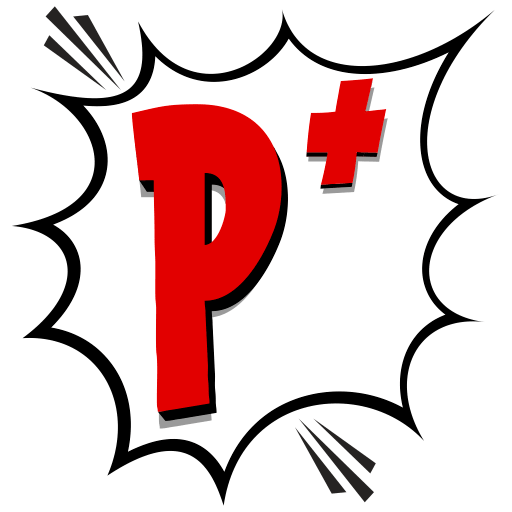 PERSPEKTIVATEKSTUALNA ARHIVAPERSPEKTIVA promovira slobodu govora i kritičko razmišljanje, preispituje predrasude i stereotipe, potiče na aktivizam kako bi društvo bilo bolje, ohrabruje mlade ljudi iz svih država  da otvoreno među sobom razgovaraju o najosjetljivijim pitanjima današnjice – podjelama, nacijama, religiji, eskstremizmu, obrazovanju. U njoj govore mladi koji su radikalizirani i oni koji nisu, oni koji odlaze i oni koji ostaju, za i protiv LGBT populacije…. PERSPEKTIVA ne bira ni podobne ni poslušne, PERSPEKTIVI se vjeruje. Na web platformi https://perspektiva.plus su prikupljeni najrelevantniji materijali iz emisija na lokalnim jezicima,  engleskom i arapskom, čime je proširen domet i van granica Zapadnog Balkana. PROJEKAT je pokrenut 2015. godine omogućen je  podrškom National Endowment For Democracy,  (NED), sa sjedištem u Washingtonu kao i suradnjom sa Radijom Slobodna Evropa.Producent: Produkcijska kuća MEBIUS, Sarajevo. mebius@bih.net.baIzvršni producent: Šuhreta Duda SokolovićArhiva je pripremljena u programu WORD, ima tražilicu i sadrži najatraktivnije izjave učesnika u programu.Za sve zahtjeve u cillju korištenja arhive molimo obratite se na adresu producenta. PERSPEKTIVA ARHIVA2016. godinaDATUM: 2016-01-03https://www.youtube.com/watch?v=lt4nP6kkBTY&t=2s												RETROSPEKTIVA PERSPEKTIVE													Jajce, Citat												    Učesnik	      Od-do	    TemaDATUM: 2016-01-10https://www.youtube.com/watch?v=mIz6QGuS-O4												RETROSPEKTIVA PERSPEKTIVE										DATUM: 2016-01-17https://www.youtube.com/watch?v=zG4MMA_ySZo&t=12s												RETROSPEKTIVA PERSPEKTIVE	DATUM: 2016-01-24https://www.youtube.com/watch?v=pII9tIgMAkU&t=5s												RETROSPEKTIVA PERSPEKTIVE	DATUM: 2016-01-31https://www.youtube.com/watch?v=U-T1-PflL3c&t=7s												PERSPEKTIVA, Bijelljina												Epizoda 1	DATUM: 2016-02-07https://www.youtube.com/watch?v=Ov_TfaZ9zaY												PERSPEKTIVA, Bijelljina												Epizoda 2	DATUM: 2016-02-14https://www.youtube.com/watch?v=Vlo2QvD3aLY												PERSPEKTIVA, Bijelljina												Epizoda 3	DATUM: 2016-02-21https://www.youtube.com/watch?v=-NV_aCbLcBM&t=4s												PERSPEKTIVA, Bijelljina												Epizoda 4	DATUM: 2016-02-28https://www.youtube.com/watch?v=fsyTw3GN5bQ&t=9s												PERSPEKTIVA, Beograd												Epizoda 1	DATUM: 2016-03-06https://www.youtube.com/watch?v=qET8dayLN1k&t=14s												PERSPEKTIVA, Beograd												Epizoda 2	DATUM: 2016-03-13https://www.youtube.com/watch?v=QgTHDltfuuE												PERSPEKTIVA, Beograd												Epizoda 3	DATUM: 2016-03-20https://www.youtube.com/watch?v=ZzmpnPifhSE&t=2s												PERSPEKTIVA, Beograd												Epizoda 4	DATUM: 2016-03-27https://www.youtube.com/watch?v=TK5nrQnkpuw												PERSPEKTIVA, Sarajevo												Epizoda 1	DATUM: 2016-04-04https://www.youtube.com/watch?v=hi1vBLQAI8o												PERSPEKTIVA, Sarajevo												Epizoda 2	DATUM: 2016-04-10https://www.youtube.com/watch?v=us8cS998y0o&t=3s												PERSPEKTIVA, Sarajevo												Epizoda 3	DATUM: 2016-04-17https://www.youtube.com/watch?v=atEk9_5NOpw&t=63s												PERSPEKTIVA, Sarajevo												Epizoda 4DATUM: 2016-04-24https://www.youtube.com/watch?v=hJIx1szOCU4&t=16s												PERSPEKTIVA, Podgorica												Epizoda 1DATUM: 2016-05-02https://www.youtube.com/watch?v=2N-SxezMPL8&t=2s												PERSPEKTIVA, Podgorica												Epizoda 2DATUM: 2016-05-08https://www.youtube.com/watch?v=vxntat_OaUE												PERSPEKTIVA, Podgorica												Epizoda 3DATUM: 2016-05-16https://www.youtube.com/watch?v=X3MPKwSfs-E&t=11s												PERSPEKTIVA, Podgorica												Epizoda 4DATUM: 2016-05-22https://www.youtube.com/watch?v=lthJfEPlZIU&t=3s												PERSPEKTIVA, Velika Kladuša i												Cazin, Epizoda 1DATUM: 2016-05-29https://www.youtube.com/watch?v=0EMjaRo4ER4&t=1s												PERSPEKTIVA, Velika Kladuša i												Cazin, Epizoda 2DATUM: 2016-06-06https://www.youtube.com/watch?v=mB2CeHgnyiM												PERSPEKTIVA, Velika Kladuša i												Cazin, Epizoda 3DATUM: 2016-06-13https://www.youtube.com/watch?v=pLHppjz5OfE&t=4s												PERSPEKTIVA, Velika Kladuša i												Cazin, Epizoda 4DATUM: 2016-06-20https://www.slobodnaevropa.org/a/perspektiva-ljetnja-sema-prva- epizoda/27807696.html												RETROSPEKTIVA PERSPEKTIVE												Bijeljina, Epizoda 1DATUM: 2016-06-26https://www.slobodnaevropa.org/a/perspektiva-ljetnja-sema-druga-epizoda/27821336.html												RETROSPEKTIVA PERSPEKTIVE												Bijeljina, Epizoda 2DATUM: 2016-07-03https://www.youtube.com/watch?v=1DrQ8YIsKCU												RETROSPEKTIVA PERSPEKTIVE												Beograd, Epizoda 1DATUM: 2016-07-10https://www.youtube.com/watch?v=sUl5RzHxItI												RETROSPEKTIVA PERSPEKTIVE												Beograd, Epizoda 2DATUM: 2016-07-17https://www.youtube.com/watch?v=QTuxkbKOGV0												RETROSPEKTIVA PERSPEKTIVE												Sarajevo, Epizoda 1DATUM: 2016-07-24https://www.slobodnaevropa.org/a/perspektiva-retrospekitva-sarajevo-drugi-dio/27879360.html												RETROSPEKTIVA PERSPEKTIVE												Sarajevo, Epizoda 2DATUM: 2016-07-31https://www.youtube.com/watch?v=7xidFi237eo												RETROSPEKTIVA PERSPEKTIVE												Podgorica, Epizoda 1DATUM: 2016-08-07https://www.youtube.com/watch?v=NLrhw4UIkkU												RETROSPEKTIVA PERSPEKTIVE												Podgorica, Epizoda 2DATUM: 2016-08-14https://www.youtube.com/watch?v=CGQlbW9Ep1E&t=2s												RETROSPEKTIVA PERSPEKTIVE												Velika Kladuša i Cazin, Epizode 1DATUM: 2016-08-28https://www.youtube.com/watch?v=7nbQ7ZkIh20&t=6s												RETROSPEKTIVA PERSPEKTIVE												Velika Kladuša i Cazin, Epizoda 2DATUM: 2016-09-04https://www.youtube.com/watch?v=ciQnfKBrWZY&t=5s												PERSPEKTIVA, Vukovar												Epizoda 1DATUM: 2016-09-11https://www.youtube.com/watch?v=974oTYNEwPw												PERSPEKTIVA Vukovar												Epizoda 2DATUM: 2016-09-18https://www.youtube.com/watch?v=MSZkvnsXMEM												PERSPEKTIVA, Vukovar												Epizoda 3DATUM: 2016-09-25https://www.youtube.com/watch?v=2OX96qPl_A8												PERSPEKTIVA, Vukovar												Epizoda 4DATUM: 2016-10-02https://www.youtube.com/watch?v=Qw-z4uYC2Zc												PERSPEKTIVA, Jajce,												Epizoda 1DATUM: 2016-10-09https://www.youtube.com/watch?v=ZZmGBBxgAEc												PERSPEKTIVA, Jajce												Epizoda 2DATUM: 2016-10-16https://www.youtube.com/watch?v=LXSojzErhYo												PERSPEKTIVA, Jajce												Epizoda 3DATUM: 2016-10-23https://www.youtube.com/watch?v=b2vSjM_2cE0												PERSPEKTIVA, Jajce												Epizoda 4DATUM: 2016-10-30https://www.slobodnaevropa.org/a/perspektiva-skoplje-peta-epizoda/28083548.html												PERSPEKTIVA, Skopje												Epizoda 1DATUM: 2016-11-06https://www.youtube.com/watch?v=msUBaRwL-GE																						PERSPEKTIVA, Skopje												Epizoda 2DATUM: 2016-11-13https://www.youtube.com/watch?v=hy89kouv6EM																						PERSPEKTIVA, Skopje												Epizoda 3DATUM: 2016-11-20https://www.youtube.com/watch?v=94_Opq8lB2M																						PERSPEKTIVA, Skopje												Epizoda 4DATUM: 2016-11-27https://www.youtube.com/watch?v=b-joaiAqOx8																						PERSPEKTIVA, Tuzla												Epizoda 1DATUM: 2016-12-04https://www.youtube.com/watch?v=muu41CBhPbI																						PERSPEKTIVA, Tuzla												Epizoda 2DATUM: 2016-12-11https://www.youtube.com/watch?v=cvlEfxzw5F0																						PERSPEKTIVA, Tuzla												Epizoda 3DATUM: 2016-12-18https://www.youtube.com/watch?v=QPyi9t4GzXE																					PERSPEKTIVA, Tuzla,												Epizoda 4DATUM: 2016-12-25https://www.youtube.com/watch?v=seuqVUtzi5g&t=2s																					RETROSPEKTIVA PERSPEKTIVE												Skopje U principu sami stvaraju neke svoje male enklave. To je, čak i taj edukativni sustav, njihova škola i školski sustav su na neki način podupirači te jedne podjele i separacije medju mladima ujesto da baš edukativni segment bude onaj koji funkcionira i onaj koji povezuje i, zapravo onaj koji uči toleranciju i nenasilju, psihološkom ili čak i fizičkom.REMI01.2401.56ObrazovanjeJa, osobno, ne smatram da je zastava nešto što je presudno. Ali, ako bi ti radije uzeo zasatvu neke druge države, onda je to nešto što je alarmantno, nešto što definitivno treba o tome popričati.REMI07.2407.36ObrazovanjeOva vrsta lažne ušuškanosti u kojoj svi živimo definitivno ne vodi nikuda.MARČELO10.1010.17DruštvoMI treba da shvatimo vrlo, vrlo ozbiljno da živimo na terenu koji nije prepadnut od rata. Nije prepadnut. O tome se tu radi. A mislim da bi svakome od nas trebalo da klepeće vilica narednih 200 godina pri samoj spomeni na 90-te. A zapravo smo dobili situaciju da svega dvaeset godina kasnije mi imamo novu decu, rodjenu pred kraj 90-ih koja smatraju da su 90-te jedan nedovršen posao koji svakako treba dovršiti.MARČELO10.2010.55DruštvoRatNaša mladež uistinu ima mnogo potencijala da čini nešto za ovu državu, za ovo društvo, stvar je samo kako će ona to prihvatiti. Iako je u Ustavu naše države da je ona demokratska država trebamo se zapitati jesmo li mi demokratsko društvo. Koliko ima te demokracije u nama? Kako se mi ophodimo prema drugima na demokratski način? Koliko slušamo jedni druge?MATEJVREBACUčenik24.2824.57TolerancijaKorijen problema, zapravo, leži u odgoju i korijen problema leži u tradiciji. U BiH, kao i u većini zemalja na Balkanu postoje te spolne i rodne uloge koje još ne vidim da su se počele mijenjati. Postoje neke naznake ali mislim da je to daleko od jedne tolerantne okoline, a kamoli da to bude jedna okolina da ti možeš slobodno reći da si drugačiji, reći što jesi, ili što god.REMI25.2125.52LGBTNisam siguran da će oni išta moći da promene ako im zaista ostavimo ovaj grad i celi Balkan, kojim ga predamo u ruke ovakvog kakav je danas, a predajemo im nešto što čak nije ni nula, nego nešto je ispod nule, apropo odnosa, jer mi zaista pričamo o notornom trpljenju, a ponegde nema ni notornog trpljenja. Dakle, to je nivo ispod nule.MARČELO03.4404.12DruštvoSretna zemlja je samo ona u kojoj su svi gradjani sretni i zadovoljeni.REMI15.5015.54DruštvoI u Bijeljini i generalno svugdje je prisutno fizičko i psihičko, verbalno i seksualno nasilje. Ja ću ovog puta staviti akcenat na psihičko nasilje koje je po mnogim istraživanjima nekad i gore od fizičkog ali ima tu manu što ono što ne ugleda svjetslost dana i što nemamo adekvatne osobe kojima ćemo se požaliti na njega.DALIBOR02.2502.50NasiljeTu je bilo i djece koja su i sama bila, takoreći, naslnici, koji su uvijek govorili da je razlog tog njihovog nasilnog ponašanja odbacivanje od strane društva, zbog raznih predrasuda, tipa što su rekli, ili razlika u staležu, razlika u nekim mišljenjima, ili jednostavno što se nisu uklapali.DRAGANA07.0807.27NasiljeNajviši taj stepen u društvu imaju ljudi koji imaju loše ocjene, kao drugo, ljudi, mogu reći kockaju se, koji posuđuju novac kako bi oni bii iznad ostalih. Ti ljudi vrijedjaju druge na osnovu njihovog obrazovanja, kao što već rekoše, što su štreberi, što učestvuju na nekim takmičenjima, što se obrazuju, što se, mogu reći, posvećuju više pažnje kulturi. Vrijeđaju ljude na osnou njihovog fizičkog izgleda.MILICA07.5708.20NasiljeDanas se, nažalost, ne vrednuje toliko ni školovanje, ni inteligencija, ni ljudi koji se trude.DRAGANA08.2608.32NasiljeJa želim da kažem da žrtve nasilja nekada jesu oni koji pružaju manji otpor od ostalih, ali, vrlo često su to oni koji imaju drugačije stavove i mišljenja i veće ambicije od onih koji nad njima vrše nasillje. Zapravo, to su oni koji se izdvajaju iz mase i koji odskaču. Jednostavno, drugi ne mogu da prihvate njihove vrline, njihove uspjehe i žele da na neki način podstaknu druge da njih vrijeđaju, ismjejavaju i da o njima misle da su gori od njih, zapravo.KATARINA09.0609.41NasiljeŠto se tiče organa reda u našoj državi, ja iskreno moram da kažem da im ja ni jednog trenutka ne vjerujem. Bila sam dosta svjedok situacija tih, naprimjer, naš socijalni radnik ili policija nisu apsolutno htjeli ništa da urade po pitanju toga.ANDREA10.0610.19NasiljeProtesti su organizovani zato što je ubica, isto maloljetna, ima 17 godina, ali on je na slobodi, bez obzira na to što je počinio ubistvo što je dokazano da je ubistvo, namejrno počinjeno, on je na slobodi i šeta se slobodno. Jednostavno, stvara neki strah, pomutnju u našem gradu.MIHAELA12.3312.52NasiljeIma lanac ljudi koji se bave time, koji se bave reketiranjem naših vršnjaka.MIHAELA13.3913.43NasiljeIskreno, ne vjerujem nadležnim organima jer mislim da oni ne pomažu u velikoj mjeri i ne doprinose tome da se to riješi. Mislim da to oni u većim slučajevima zataškavaju. Imamo i ovaj slučaj zašto se to zataškalo malo sa ubistvom...zato što je otac od ubice na nekom višem nivou u našem gradu, ima neku svoju funkciju u gradu, i sad se to zataškalo baš zbog toga. Smatram da se nadležnim organima ne treba toliko vjerovati.ŽIVADIN15.0515.35NasiljeKada god neko nasilje prijavimo policiji, to traje dan, dva, eventualno tri dana. I dalje, zapravo sve pada u vodu. Niko ne razmišlja o tome.ANA18.0018.09NasiljeLjudi se sklanjaju od toga i ne žele uopšte da učestvuju u tome. Isto tako mislim da ljudi ne žele da učestvuju kada je tema nasilja prisutna u našim školama. Ne žele da pričaju uopšte o tome. A mislim da je to veoma bitno. Na području grada Biijeljine, zapravo, non stop se dešava vršnjačko nasilje.ANA18.2618.44NasiljeKada je neko u stvari seksualno opredjeljen, ne treba da ga osudjujemo. Jer, zamisli čuda, svi imamo ista prava, svi smo ljudi, svi imamo pravo na život. Prvenstveno, to je osnovno ljudsko pravo. Dalje, jer, zamisli sad hoćemo čistu Srbiju, čistu državu, ali samo zbog toga što, najviše nam crkva tu nameće neko mišljenje. Nažalost, meni je crkva sinonim za pedofiliju.ZORANA20.5321.24LGBTReligijaTo što su na vrhu crkve pogrešni ljudi sa pogrepšnim shvatanjima, za to se ne može okriviti religija već ti ljudi.ZORAN03.3403.40ReligijaCrkvaNiko ni nama, koji smo heteroseksulani, dakle niko ni nama ne brani da izađemo na ulice i predstavimo se, ovo je moj momak, ovo je moj muž.MILICA05.2005.27LGBTPolicija je tu da nas zaštiti od nečega, Od čega nas je sada zaštitila? Dala nam je primjer da možemo da ubijemo nekoga ako smo maloljetni i da nas pritvore par dana u zatvor. I šta nam je to. I opet smo na slobodi i imamo sva prava. A nečijeg života nema. Mislim da policija  ide, da policija  samo  gleda interes i novac. Važno je čiji si, koliko novca imaš i možeš da radiš šta god hoćeš. Čak i da počiniš ubistvo i da ne budeš kažnjen.JELENA05.5206.25PolicijaMI da smo u nekoj uredjenoj državi, mi bi smo se mogli obratiti policiji i reći da nas neko maltretira, on bi dobio zabranu prilaska nama, otišao bi u zatvor, ali mi pošto smo u takvoj državi i takvoj zemlji to tako ne funkcioniše ovdje. Ne možemo da se obratimo nikome jer znamo da ako nas neko maltretira čiji je roditelj na nekoj poziciji mi ništa nećemo moći da uradimo po tom pitanju. Jer, danas je tako, kada je neko malo bogatiji da ima podršku sa strane koji će da ga štiti, može da uradi sve. Da bude nasilna, da tuče, da prebija, a da mu se ništa ne desi.JOVANA06.3707.13NasiljePolicijaMislim da je osnova svakog problema o kojem smo danas pričali - odrastanje. To jest, porodica u kojoj si odrastao i okolina koja te okružuje.DANIJEL07.4107.52NasiljeŠto se tiče samoubistva madih u našoj državi, u posljednje vrijeme je to, u poslednja dva mjeseca ja sam sreo desetak ljudi mojih godina koji su u razgovoru spemenuli šaku tableta. Oni misle, po njima to je neko rješenje za sve.BOJAN09.1309.29NasiljeSamoubistvoŠto se tiče nacionalizma i toga mislim da bi se stvar za 180 stepeni promjenila kad bi se  organizovali izleti da mi upoznajemo drugare iz Hrvatske ili Federacije, i tako to. Glavni osnov zašto neko mrzi ove druge, je, znaš ti šta su oni nama uradili te i te godine. Samo se gleda to šta je neko nama uradio iako to niko nije siguran, a niko ne razmišlja o tome šta smo mi nekome uradili. Mislim da bi bilo veoma poučno i korisni da mi, srpske nacionalnosti, da obidjemo Srebrenicu, ili Vukovar, ili da hrvatski nacionalisti obilaze logore, i tako dalje. Mislim da bi se tada drugačija slika stvorila o svemu, da bi tu mnoge stvari bile  jasnije i da su tvoji neki, na koje polažeš toliko prava, da su i oni radili neke loše stvari. Mislim da bi bilo dobro upoznati ljude druge nacionalnosti, oči u oči. Lako je reći ja mrzim njega i, ne znam, pričati gluposti ali kad gledaštu osobu u oči nije tako jednostavno u lice to reći.DANIJEL10.2611.39NacionalizamJa bih htio da napomenem taj potpuno pogrešan sistem vrijednosti koji je potpuno pogrešan u svim generacijama pa čak i u osnovnim školama gdje se više cijeni kako je neko obučen nego kakve ocjene ima, gdje se diskriminišu učenici samo zbog visokog prosjeka što je potpuno pogrešno.ZORAN13.1213.31VrijednostiProblem je što razmišljamo kao kolektiv, niko ne cijeni pojedinca. I to nije samo stvar vršnjačkog nasilja. Ovo se može primjeniti i na radnom mjestu, u vidu mobinga, Ili u politici, kroz lobiranje. Mišljenje grupe, u poredjenju sa mišljenjem pojedinca, se previše cijeni. Pojedinac je postao bezvrijedan. On ima smanjenu vrijednost naspram grupe. Ona je sve.MILE16.1516.46KolektivPojedinacMi previše popuštamo drugima, političarima. Previše im, previše potvrđujemo tu njihovu zamišljenu vlast. Niko se ne buni, svako je zadovoljan sa ovom status quo situacijom. I šta god da se novo desi, mi ćemo to primiti. Nećemo se boriti jer smo izgubili vrijednost, neko poimanje svoje lične vrijednosti.MILE19.4920.13Status quoPoilitičariProsto sebe vidimo kao preživjele. Kao da samo moramo živjeti i preživjeti, kao da je sve ostalo nevažno, samo na kraju dana ostati živ. Više nemamo ambicija. Oni koji zlostavljaju u stvari imaju ambicija.Oni su jaki i zato zlostavljaju slabije.MILE22.0922.27NasiljeMislim da nasilje potiče, da kažem, iz velikog ega jer popularnost na neki način povezana je sa nasiljem. Ljudi koji su više popularni u društvu, oni nekako, uzdignu sami sebe, njihov ego je preveliki i oni pokušavaju da spuste te neke ostale ljude i time da pokažu tu svoju dominantnost u društvu.ILIJA07.2007.44NasiljePriča o ubistvu maloljetnika od strane maloljetnika, radi reketiranja08.3016.00NasiljeMladi ljudi sumnjaju u nadležne institucije iz prostog razloga zato što su, nema sistema kažnjavanja, nema ekspeditivnog kažnjavanja i, zapravo, se šalje jedna poruka da se i vršnjačko nasilje i sve druge diskriminacije i agresivnog ponašanja isplate. Dakle, mi šaljemo informaciju da je dobro biti loš, zao.JADRANKAKOLENOVIĆDŽAPOProfesor16.5117.15NasiljeSve počinje iz početka. Obiltelj je, zapravo, najvažniji segment, najvažniji socijalizacijski činitelj, u kojem bi svojoj djeci trebalo bi ih prvo naučiti empatiji, socijalnim vještinama, samokontroli kao najvećem mirazu koji mi dobijamo od naših roditelja, a taj put samokonktrole i samopuzdanja  počinje u našoj drugoj godini našeg života. Zašto je to bitno? Zapravo, mi kad taj miraz djeci damo mi ih učimo kako da se nose sa nasilnicima, kako da ne budu žrtve, kako da prepoznaju svoje manjkavosti ili neko osjećanje manje inferiornosti i kako da ga kompenziraju nekim drugim vrijednostima.JADRANKAKOLENOVIĆDŽAPOProfesor17.3618.17NasiljeSamopoštivanje nas čuva u ovim situacijama kada smo izloženi nekom od blažih oblika zlostavljanja, nasilja ili nekog agresivnog čina, do nekih drugih, i najtežih oblika koje smo mogli čuti u ovoj priči.JADRANKAKOLENOVIĆDŽAPO Prof19.1219.28NasiljeNama društvo ne funkcionira, sazdano je na krivim temeljima. Dakle, obitelj treba biti koherentna, integrirana, škole treba usmjeriti pažnju na ono što se dešava u školskom životu.JADRANKAKOLENOVIĆDŽAPO Prof19.4820.01NasiljeDakle, svi imamo podjednaku vriiednost, bez obzira kojoj skupini budemo pripadali i kojoj pripadamo, al smo zarobljeni zbog ovih makro sistema u vlastite, prvo etničke identitete, grupne identitete, a sve to ostavlja prostor za diskriminaciju i druge oblike izražavanja predrasuda koje dobivaju komponentu nasilja.JADRANKAKOLENOVIĆDŽAPOProfesor21.0521.29NasiljeMeni policija na neki način čak i uliva strah. Jer, oni će doći, i napašće, naprimjer, mene koja nisam ništa uradila, a njega će da brane jer on je tatin sin, on može da lomi po gradu sve redom, da se tuče sa svim i on će opet biti van zatvora zato što njegovi imaja para ili nešto tako.MIHAELA03.2503.44NasiljePolicijaDjeca već kad odrastu mi počnemo polako da gubimo povjerenje u roditelje jer oni baš nisu voljni svaki put da nas saslušaju naše probleme, iako su to za njih sada mali problemi, za nas su to veliki problemi.MIHAELA05.0205.14RoditeljiMislim da je glavni problem u tome što djeca ne vjeruju svojim roditeljima dovoljno i ne mogu da im kažu svoje probleme jer roditelji to zanemaruju.JOVANA05.4405.52RoditeljiMislim da kod nas u društvu vlada taj neki kult nasilništva.ILIJA14.1314.16NasiljeKod nas je sramota biti žrtva, u našem društvu.ILIJA14.3414.37NasiljeImamo te nivoe prevencije. Prva je porodica, prevencija nasilja, onda imamo školu, dalje  imamo socijalne radnike. Znači, nemogućeje da oni svi ne koordinišu zajedno. Znači, da li je moguće da je naša država toliko neuredjena. Institucije koje su državne međusobno ne koordinišu. Znače, one medjusobno nemaju nikakav sporazum kojim bi riješili to nasilje.ARSEN18.4819.17NasiljeDržavaMediji znači plasiraju taj negativan sadržaj, vidimo taj materijal (nejasno) koji se plasiraju na TV-u. I tu treba da rade državne institucije. Da li je moguće da državne institucije takav program ne prepoznaju kao nasilan.ARSEN20.0120.15DržavaDanas se ide na utakmicu da bi se nadrogiralo, napilo, pobilo, a nekad se išlo da bi se navijalo. Više tu navianje u senci je nekako ostalo. Jednostvno, tu je sad tuča, taj adrenalin kada treba da se potučete, a ne kada treba da navijate.MILAN04.3804.58NavijačiLjudi više ne gaje ljubav prema klubu, prema sportskom društvu. Ne znam da li uopšte gaje nekakvu ljubav prema klubu, tu su isključivo neki drugi motivi: nasilje, droga, alkohol.MIHAJLO05.1105.19NavijačiMi trebamo da imamo energije, mi treba da menjamo zbog toga što će ovo nama ostati i neće ostati našim roditeljima jer oni mogu samo tu, u stvari mogu da nam pomognu tako što će nam dati neka uputstva kako to da uradimo. Zbog toga što ćemo mi živjeti u tom društvu, a neće oni. Oni će živeti možda još desetak godina i oni to završavaju, a mi nastavljamo da živimo ovde. Jer, i ako ostanemo na ovome ostaćemo da živimo u džungli. I posle će jedini zakon biti - jedi ili ćeš biti pojeden.DEJAN07.3708.06NavijačiŽelimo da promenimo državu, ali ne znamo kako jer država je sa neke strane nepromenljiva ako se u njoj ne radi u njoj. Ima dosta korupcije i svega i svačega, i mnogo da ne kažem mržnje, jer mržnja je previše jaka reč za takve stvari, to je više ili, sad da kažem da mrzim drugog navijača, ne mrzim ga. Prosto ga da kažem ne volim.STEFAN09.2109.46NavijačiDogodilo se to da je neko shvatio da su navijači najjače oružje svake države i da, na prostorima Balkana. Nije svuda. Negde postoji i zakon. Znači, navijači su jedna velika vojska koja može da uradi šta hoće i koja slomi ispred sebe šta stigne. I ko uspe da je kontroliše na pravi način imaće svu moć.NIKOLA12.0012.21NavijačiOve sadašnje utakmice fudbalske izbegavam jer su se pretvorile u nasilje, obračun kriminalnih bandi, a na košarkaške idem i dalje i super se provodim.NENAD12.5713.07NavijačiSve to postalo nasilje, ali opet, kako da vam kažem, i to je, čar zašto smo navijači. Mislim, to, ne znam, sve je to prirodno.STEFAN13.2913.42NavijačiMržnju treba svesti na nivo rivalstva, odnosno zdravog rivalstva. Naravno, uvek treba želeti, podržati svoj klub, želeti da bude najbolji ali ne po cenu gaženja leševa.MIHAJLO14.0814.19NavijačiMržnjaMržnja je nešto što dobijamo, što nas uče. Mislim da, što je rekao moj drug malopre, niko kao dete nije mrzeo ništa i nikog, ali, tako smo naučeni, tako smo vaspitani da mrzimo Hrvate, Bošnjake, Muslimane, Šiptare, ne Šiptare nego Albance, i tako smo naučeni.LUKA14.3314.51MržnjaMislim da je to glupost što se uči tako. Putem medija, putm nekih stvari da se propagira ta mržnja, da je to stvarno glupost i da treba da zaboravimo na to, i da ipak smo u teškim vremenima, treba da se udružimo i zajedno radimo, složno.LUKA15.2115.41MržnjaNe treba da se razlikujemo da li je neko Srbin, Hrvat, Bosanac, Šiptar, to stvarno više nije bitno. Mislim koga to više interesuje posle onoga što se sve dogodilo.STEFAN15.4215.51MržnjaNe treba propagirati, mada ih ne treba ni tući. Treba ih ignorisati. Ignorisanje je najgora stvar u životu. Kad te neko ignoriše više te boli nego kad te neko tuče.NIKOLA02.1302.23LGBTČini mi se da se ta tema suviše stavlja u prvi plan i da nekako, tipa, mesec dana pre gay parade u svim medijima imate te ovi navijači najavili da će da bude ovo, te oni navijači najavili ono, mislim, potpuno besmisleno. Jer, što reče pre drug čini mi se da je nekako ignorisanje najbolji način da sve to u neku ruku prođe mirno i prođe dobro i za one koji protestuju i po one koji šetaju.UROŠ02.2402.59LGBTIskreno nisam nikad išao da ih tučem jer nisam imao prilike, a da sam imao išao bih sigurno.NIKOLA06.2306.27LGBTNeko viši tu gura, da se to, neko kome je to u interesu  to se tu neko pobije, da bude sukoba izmedju navijača.LAZAR10.0810.16NavijačiNema perspektive i budućnosti nema nama na ovim prostorima, nikako mladima. Pa koliko god se mi ujedinjavali i radili stari zajedno, sada trenutno možemo samo dai demo da pravimo masu, da glumimo budale, da se tučemo, nema drugih stvari. Svako ko je pametan malo otići će iz ove zemlje i kolko uspe da ode u stvari.NIKOLA10.2410.45OdlazakImao sam problem sa nekim drugarima koji su trebali da dođu na snimanje zbog toga što su bili u strahu da će posle ovog snimanja imati neke pretnje, da će dobiti batine i, iskreno, plašili su se da se pokažu javno i kažu šta misle. Jer, takva je situacija u Srbiji da, samo u Beogradu, ne zna čovek šta sme da kaže i gde treba da kaže i da li će to sutra delovati na njegov život. Da li će ga zbog toga koštati skupo ili ne znam šta može da se desi čoveku posle takve izjave. Ima dosta, tako da kažem, usijanih glava koje imaju neko svoje mišljenje i koji se protive da čuju tuđa tumačenja.STEFAN13.0713.56NasiljeNekad ne možeš da izađeš u nekim krajevima sa, ne znam Partizanovim šalom ili kapom da ne dobiješ neke batine zato što, jednostavno, tako je. Klubovi se mrze, ja ne znam zašto. Tu treba da postoji neko rivalstvo ali ne rivalstvo toliko da sad treba batine da dobiješ zato što voliš jedan klub ili drugi.DAVID13.5714.21NasiljeDodatna mržnja se stvara tako, što se, ne znam, televizija pre svega, tu, nameće ljudima vrlo dobro.NIKOLA16.0716.17NasiljeI navijači imaju vođe navijača, odnosno imaju neki uticaj ovo što se tiče skupštine kluba, dolaska, jer oni su u nekom trenutku postali svesni koliko su oni važni za klub, za državu, i koliko država njih koristi za neke prljave poslove, i shvativši koliko su moćni, odlučili su dana neki način uzme udela u poslovanju kluba, jer, gde je država tu je novac.UROŠ17.0617.47NasiljeUčeni smo da ne volimo ni Hrvate, ni Muslimane, ni Albance, ni bilo koga drugog. Tako je kad kreneš od kuće i onda kaže tata "jebi mu mamu šiptarsku". I odeš tamo sav si srećan jer je tata  rekao da treba da mrziš njega. I onda čuješ na televiziji, vidiš kako su oni rušili naše hramove, palili, ubijali decu, klali. Imate bar to na televiziji šta su sve radili. Naravno, ono što smo mi radili to ostaje kod nas, to prikazuju u Bosni, Hrvatskoj ili na Kosovu. Ono što su oni radili to se prikazuje kod nas i tako se radi na pumpanju mladeži jednih protiv drugih.NIKOLA21.5622.36MržnjaNameće nam se mržnja preko raznih medija. Znači njihovi mediji na nas i naši. Nažalost to je i danas prisutno. Stanje u državi znamo kako je, banana država lepo su rekli. Znači, mi frustracije  iskaljujemo, iskaljujemo iz tih razloga. Posebno materijalno stanje zato što je siromašna država.NENAD03.5804.20MedijiNasilje na internetu i na utakmicama u Srbiji je tabu tema u Srbiji, a i u širem regionu, totalno zapostavljena priča koja ima strašne posledice.ANA05.1205.25NasiljeDa je situacija u državi malo bolja mislim da nikoga više ne bi zanimalo ni ta neka mejusobna mržnja izmedju dve države ili izmedju dva kluba, ili, naravno, postojalo bi neko rivalstvo što je normalno, ali ne bi bilo ovako.STEFAN05.3505.55NasiljeNe sukobljavaju se jednaki po snazi nego uvek je to nasilje prema slabijima koji ne mogu da se brane.LUKA07.2507.34NasiljeTu najviše televizija utiče na to, jer se televizija prva bavi nasiljem.STEFAN11.0511.14NasiljeMedijiPriča o Stefani i spasavanju ljudi u poplavljenim područjima13.4018.20Dakle, ključna je obitelj, pa opet idemo kroz sve ove sociolizacijske faktore do medija jer mediji igraju ključnu ulogu u promoviranju svega što je negativno.JADRANKAKOLENOVIĆDŽAPO Prof19.4019.50NavijačiMedijiNismo rodjeni sa predrasudama, njih usvajamo. I socijalna kategorija, dakle, prvo naučimo muškarci i žene, prva socijalna kategorija jedni su superiorniji u odnosu na druge, pa onda idemo dalje. Mi smo Bošnjaci u Srbiji, ili Hrvati, opet tu postoje druge socijalne kategorije i tako dalje. I, zapravo, posebno kod navijača što je karakteristično, gdje su oni od jednog, jedna armija, jedna velika publika koja se udružuje protiv nekog trećeg.JADRANKAKOLENOVIĆDŽAPOProfesor20.1720.47NavijačiIdentitetČim pripadam odredjenoj grupi, posebno navijačkim sportskim grupama, što je posebno karakteristično za nogomet, jeste zapravo da se gubi osobni identitet i preuzima se identitet grupe. A taj identitet je dodatno ohrabren različitim obilježjima koje ima svaki svoj klub. I onda opet, mi i oni, nesporazumi, svadje, ubistva.JADRANKAKOLENOVIĆDŽAPOProfesor22.0022.25NavijačiNasiljeMislim da je to ne samo zbog financijske situacije nego zato što vlast ne obraća dovoljno pažnje na mlade i onda mladi nemaju izlaz iz te situacije. I mislim da  je to na neki način izlaz, te utakmice i sve što ide uz to.LUKA02.0602.23NasiljeJa lično smatram da je na neki način i tribina odraz trenutnog stanja u našoj državi zato jer je nemoguće da ima toliko ljudi koji nemaju ništa da  rade nego da idu na utakmice i da se tuku sa drugima. Što znači da ima dosta mladih koji nemaju neku perspektivu u životu, a za to je kriva naša zemlja jer im ona ne daje nikakav razlog da oni ostave tribinu po strani i da krenu nešto da rade i da pokušaju da odrede od svog života.DANILO05.0305.26NasiljeOni čak i najviše gluposti naprave, mamini i tatini sainovi, jer njih ima ko  da izvuče njima ima ko da plati da ne odu u zatvor ili tako nešto, zato što su ubili nekog, to se već hiljadu puta dokazalo da je to moguće.STEFAN07.0507.18NasiljeŠto se tiče sad huligana. Nije samo stvar njihovog razmišljanja. Postoji tu neko iza koji govori da tu treba nešto da se dešava. Znači postoji neko iza koga mi ne poznajemo niti smo čuli za te osobe koje, da li je to uprava kluba, da li je to neka veoma jaka ličnost koja dopušta to, uradite, nebitno.LAZAR08.0708.26NasiljeČini mi se nekako da, godinama unazad, su navijači služili kao instrument vlasti, ovaj, za neke prljave poslove. I, ovaj, patriotizam je poslužio kao dobar alibi vlastima da rade neke stvari koje su njima išli u korist pomoću navijača.UROŠ11.0711.24NasiljeČini mi se, nekako, da i unutar samih navijača postoje ljudi koji su usko povezani sa nekim političarima i centrima moći i da su oni od samog starta svesni da su oni, u neku ruku igra interesa. Ali, mali čovjek koji ide na utakmicu koji navija, i razbija kad mu se kaže da razbija, nije svestan šta on uopšte radi.UROŠ12.0112.28NasiljeMislim da navijači nisu uopće svesni da se njima diriguje i da neko manipuliše njima zato što svi znamo da je lakše manipulisati osobama koje su izbačene iz takta i koje nisu svesne svega toga.ANĐELA12.4012.55NasiljeJa sam težak nacionalista i svi koji nisu Srbi, Rusi, ponekad Grci za mene su manje vredni sigurno.NIKOLA19.3619.43NacionalizamSmatram da je nasilje nametanje stavova sa kojima se mi ne slažemo od strane drugih osoba.MATEJ01.5502.01NasiljeSmatram da smo mi u svakodnevnici svi, nekako, svjesno ili nesvjesno, i žrtve i nasilnici tako što, pogotovo  ženski spol, tu kroz svakodnevnicu, evo što se naprimjer kod nas u školi dešava, i osnovna i srednja i fakulkteti, uvijek tu imamo te neke grupice, pogotovo ženske osobe komentarišu jedna drugu, šire neke priče i na taj način, možda, nesvjesno povrijede tu neku osobu, iako ta osoba možda neće pokazati da je tu nešto povrijedilo.EMA03.4104.20NasiljeViše to nasilje se dogadja u ovim manjim gradovima, u selima, i tako dalje, pošto tamo tradicija više dominira, pa onda naprimjer majka kaže kao nemoj se udati za ovog Mislimana, nemoj ovo, znači to se više dogadja u selima.MATEO06.3306.49NasiljePretežno su nasilnci, ajmo reć društvo, ne pojedinac, društvo koje malo povučeniju i stidnu osobu psihički vredjaju, psuju im, i tako da ta druga osoba gubi samopouzdanje.ALDIN07.3407.50NasiljeOd psihičkog zlostavljanja sve kreće. Od psihičkog ide dalje do fizičkog kontakta i ostalo. Primjeri razni: sajber nasilje, vrijedjanja u školi, provociranja, manipulacija i tasko dalje.RIJAD08.0508.21NasiljeMaltretiranja mladjeg i slabijeg od sebe, bilo to psihičko, fizički, sajber nasije. Uglavnom se maltretira onaj ko je mladji, slabiji, koji nije popularan.ANEL08.5209.06NasiljeTo je bila dogovorena tuča u kojoj smo se mi našli sa tom suparničkom grupom i kada je došlo do tog obračuna moji, pod navodnicima, prijatelji su pobjegli, ja sam tu ostao sam. KAMEN14.4314.57NasiljeBio sam na nekom turniru, dolazile su ekipe iz drugih država, i mi smo se susreli s tim ekipama i oni su nas vrijedjali na nacionalnoj osnovi. Pa, eto, govorili su da smo balije, da smo mi, ne znam, započeli rat i tako.ENSAR15.3215.48NasiljeKada neko nekog zlostavlja, i kada bi se nas više uplelo u to i pomoglo, vjerojatno bi se to i spriječilo, rijedje bi dolazilo do tih sukoba.ESMERALD17.2017.29NasiljeDa mi je najbolji jaran homoseksulac ne bih se družio sa njim jer ja to ne opradavam.ALDIN21.0821.19LGBTNasilje je svakodnevno, tog džeparenja. Mi kažemo džeparenja, to je vid nasilja. Teškog fizičkog nasilja. No, to je nama valjda, uzimajući u obzir kako živimo u BiH, situaciji cjelokupnoj, nama je to normalno. Hajd, malo te prodžepario, što ima veze, dobro je, nisi mrtav.MATEJ01.4602.11NasiljeNe razumijem. Čovjek koji vodi normalan život treba strahovati svaki dan da li ću se ja vratiti živ kući. Jel to normalno? Trebamo se zapitati ko smo mi i šta mi možemo po tom učiniti. Dakle, pasivni promatrači. Mislim da je svako od nas pasivni ali da to i ne primjeti. Toliko smo okruženi tim nasiljem da je to za nas jedna normalna stvar. Što je grozno.MATEJ02.2702.53NasiljeNa ovim prostorima uspijevaju samo oni koji su jači i brži bez obzira na fizičko nasilje, nego oni koji su prodorniji, oni koji se brže snadju u odredjenoj situaciji što mislim da je ozbiljan problem ovoga društva jer ima jako puno mladih ljudi koji su sposobni i koji bi se mogli istaći a nemaju taj neki, možda životinjski institkt da zgaze nekog i da se proguraju.ANAMARIJA03.2403.49NasiljeAko ti imaš pravo da voliš i da budeš voljen, mislim da apsolutno ne postoji razlog, niti da ti imaš pravo kao takav, da nekome to pravo uskraćuješ. Ljubav je ljubav.ANĐELA10.4310.54LGBTRazlog zašto, zapravo, ta populacija paradira jeste taj što im nisu omogućili prava. Da su oni njima omogućili prava ne bi bilo potrebe za paradom.ANĐELA11.2811.38LGBTAko ste već imali obraza da nekome uskratite prava pustite ih barem da se za ista bore.ANĐELA12.0212.08LGBTProblem je sada što je društvo stvorilo odredjeni kalup kako neko mora izgledati, kako se neko mora ponašati, obLačiti, kakva se glazba treba slušati. Čim se odvajaš od toga, čim ne pripadaš tom kalupu, počinju osuĐivanja, razni tračevi, i to je najveći problem takvog društva. Ako se ne uklapaš u masu, ako nisi prosječan, ti ne možeš opstati u tom društvu. Dok se ne prilagodiš toj masi ti jednostavno ne možeš opstati.IVANA21.5622.27ProsječnostNasilnici su danas u društvu prihvaćeni, itekako cijenjeni i to jedan od većih razloga zašto ljudi postanu takvi, zašto ljudi odluče da budu  nasilnici, zašto odluče da vrše te neke vrste fizičkog, verbalnog, bilo kakvog nasilja.KAMER10.0110.22NasiljeImali smo slušaj malog Denisa gdje je čitav tramvaj pasivno posmatrao,  a to je po nekim istraživanjima problem, da kad se dešava sad nasilje i ako više ljudi posmatra onda gledamo kao reakciju drugog ili prebacujemo odgovornost sa sebe, na drugog što taj drugi nije možda intervenisao.ZLATIBORKA POPOVIĆMOMČINOVIĆ Profesor17.0117.20NasiljeMislim da moramo pre svega kroz osnovno škosko obrazovanje ,a to je ono gdje se kreiraju ličnosti socijalno i društveno, nametnemo taj jedan novi trend gde neće biti faca ona koji, ili ona, koja udari nekoga ili koja puca na one najniže moguće fore i fazone da ja sada prokomentarišem tvoj izgled ili način tvog odevanja.FILIPBALUNOVIĆFPNBeograd17.2618.00NasiljeNekako naš BiH obrazovni sistem je komponovan kao neka tiranija većine. Imamo etnički podjeljeno društvo, da imamo tri različita kurikuluma, pa imamo i po kantonima, pošto kod nas obrazovni sistem u Federaciji BiH spušten na nivo kantona, on je  dosta raspršen, i tu se deševa, eto, kako da kažem, u školama, ta neka podjela po etničkoj, vjerskoj pripadnosti pa nekako vlada ta neka, nekako homogeni duh, homogena atmosfera u školama i nema zaista pravog susreta sa drugim i drugačijim, što je naravno, posljedica rata i premješanja stanovništva i onda je to dovelo do toga, maltene do neke nulte netolerancije prema manjinama.ZLATIBORKA POPOVIĆMOMČINOVIĆ Profesor19.1219.58NasiljeI sami reality show programi i sve ono što se emituje u medijima je čini mi se posledica onoga što je već ušlo kroz institucije, onoga što je normalizovano pre svega institucionalno ili je, u boljem ili gorem slučaju, zavisi s koje strane posmatramo, to ide paralelno. Te dve stvari se dogadjaju paralelno.FILIPBALUNOVIĆFPNBeograd20.5921.22NasiljeAko vi u Ustavu Srbije imate to da je Srija država Srba i ostalih onda nije čudno to što čujemo od dece da su Hrvati, Bošnjaci ovi, oni drugi koji treba da se mrze.FILIPBALUNOVIĆFPN, Bgd22.2622.30NasiljeNasilje nikad ne treba vraćati nasiljem.IVANA03.1503.17NasiljePa ja, osobno, nemam taj osjećaj da sam  siguran kad hodam gradom, pogotovu noću. Tu se može zadesiti policija, ali stvarno, broj policije koji je na ulicama, koji vrši neke kontrole, koji je tu da nam pruži neku sigrnost, ja, iskreno, taj osjećaj nemam.MATEJ04.0504.24NasiljeDošlo je do teškog fizičkog oibračuna gdje sam zadobio teže fizičke povrede. Prijavio sam policiji i davao sam izjave policiji, nije bilo nikakvo rješenje tog slučaja, ništa nisu uradili.VEDAD05.1605.32NasiljeUvijek ima ono ma daj skloni se, šta ćeš ti, ti nisi naša, on nije naš, skloni se od njega, on je došao u naš kafić, treba ga izbaciti, daj, pa čak  hajmo i primjeniti nasilje. I onda,  kad sam izjavila da idem u Sarajevo u školu, ma daj, šta ćeš ti, vidi kolišna si, ovo ono. Al, nema veze ja sam došla. Jeste mene, iskreno, bilo strah šta će to sad bit, hoćel neko mene vrijedjati zbog moje vjere, zbog moje nacionalnosti. A ja kad sam došla, mene je čekalo nešto sasvim drugo. Svi se me prihvatili.TATJANA07.3308.07NasiljeKroz život sam uvijek imao svađice, prepirke oko vjere jer sam išao u školu sa 25 pravoslavaca. Naravno, bilo je tu dobrih, moj najbolji drug iz Crne Gore  je pravoslavac. Stalno smo skupa. Al se dešavalo tako da mi neko dobaci "nož, žica Srebrenica" ili tako nešto, i dođe tu do fizičkog obračuna i svašta nešto, ali ono što me najviše brinulo je to što, naprimjer, kad se udvaram nekoj curi, to i nešto, obično mi kažu "ti si Musliman, mene bi tata ubio kad bi saznao.»RIJAD08.2608.57NasiljeProblem tog nasilja, religioznog, je po meni, medij i politika koji, jedan predstavnik neke vjere, ajmo reć, pred mnogim ljudima na nekoj konferenciji govori isključivo o drugoj vjeri. Evo sada, ovi teroristi, Muslimani. I sada mnogi smatraju da su Muslimani loši ljudi. Ali mi ne možemo na osovu jedog čovjeka koji se predstavlja da je nešto, što uopšte nije, ne možemo općenito.ALDIN09.0009.31NasiljeISISMI smo narod koji živi u prošlosti i dalje, Narod koji ne može prihvatiti neke pojmove, ne znam neke pojmove koji su danas u svijetu normalni. Skloni smo globalizaciji pojmova. Dakle, zašto svi Srbi moraju biti pravoslavci. Ako sam ja vjernik, ne mora značiti da ja svoju vjeru namećem drugima. Izvor svega toga je neznanje. Ljudi nisu spremni na konverzaciju. Ako on drugačije, on je drugačiji, mi nemamo isto mišljenje, ja ću se odmaknut od njega, ja nema šta s njim pričati. Zašto to? Zašto je potreban takav stav? Upravo zato što smo različiti, što smo drugačiji, potrebno je da razgovaramo medjusobno.MATEJ12.3113.12RazličitostUpravo zato što smatramo da nismo dovoljno zaštićeni od nadležnih organa, mislim da upravo zato imamo strah da na bilo koji način reagujemo.ANĐELA14.3314.44NasiljeTo je ono što mi, zapravo, svi ljudi potenciramo, da smo mi normalni, a da sve ono što je drugačije, da je patološki, da nije normalno, da jednostavno ne smije biti prisutno. Mi nismo dužni da volimo ljude koji pripadaju LGBT populaciji. Mi nismo dužni da živimo pod istim krovom s njima. Mi nismo dužni da svakodnevno sa njima izlazimo na kafe, da se družimo, da budemo prijatelji. Ali, mi imamo i pravo smatrati to nezdravim. To je naše pravo. Ali mi to poštovati moramo. Ako hoćemo neku zdravu zajednicu, ako hoćemo živjeti u nekoj zdravoj državi, zdravom gradu.Ti ljudi postoje, žive. Možda su nam čak i bliže nego što znamo. Mi ne znamo da su oni pripadnici te populacije zato što oni imaju strah od osudjivanja. Ja ne mogu da shvatim da ljudi koji su strait, heteroseksualci, mogu, zapravo ne mogu imati taj osjećaj empatije, da nikako ne trude se saznati kako bi bilo da njih neko tako odbija, da njih osudjuje ili da osudjuje njima bliskog.ANĐELA19.4620.48LGBTMI apsolutno ne da nismo educirani nego se mi ne trudimo da budemo educirani. Nama kad neko pruži edukaciju, koliko samo ima ne znam, predavanja, javnih tribina koliko samo projekata se pravi na tu temu. Ne samo na tu nego općenito na nasilje. Koliko se samo mladih odaziva na to? I to je problem, što mi ne želimo da budemo educirani. MI pričamo o problemima ali apsolutno ništa ne radimo da bi mi bili dio rješenja tog problema.ANĐELA20.5321.18LGBTCilj tog zdravog društva i kako formirati  to zdravo društvo je jednostavno  prihvaćanje jer nema drugog načina. Nama je potrebna ta zdrava okolina. A zdrava okolina se može samo postići ako prihvaćamo tudja mišljenja i tudje stavove.IVANA23.3823.51TolerancijaMislim da bi nasilje trebalo da se sankcioniše još u osnovnoj školi, i srednjoj. Jer, škola je vaspitno obrazovna ustanova. I trebalo bi tu poraditi sa učenicima, jer u periodu odrastanja, jer, kasnije kada im to udje u psihu oni će ostatak života nastaviti sa tim načinom. Mislim da je jedna od pogrešnih metoda kako spriječiti nasilje time što roditelji, obični, nasiljem pokušavaju da izbace  nasilje djece u glavi.MILOŠ06.4507.20NasiljeMislim da su najveći problem predrasude. I da se na osnovu predrasuda stvaraju stereotipi i na osnovu toga, znači, dolazi do tog verbalnog nasilja. To je prvenstveno vjera, znači nacionalna vjeroispovjest, zatim, socijalni status je u našoj Crnoj Gori veom bitan što se tiče tog verbalnog nasilja i odatle sve počinje.MILICA08.0008.24NasiljeU bilo kakvoj situaciji gdje sam ja žrtva nasilja, nebitno da li je to fizičko ili verbalno nasilje, uglavnom, nekako iz straha zanemariš to što ti se desilo i plašiš kako će ljudi da reaguju. Da li će da te oslovljavaju kao nekog slabića koji nije mogao da se bori sa svim tim. Eventualno, kao nekog koji je previše to, dramu napravio niokočega. Iako je njima jedna ružna riječ ništa, to kasnije prelazi, ako ne na vrijeme ne zaustavi u mnogo, mnogo veće, pa čak i tog fizičkog.NINA11.1711.52NasiljeMoje mišljenje je da su žene u mnogome žrtve porodičnog nasilja prije svega, ali da se o tome ne govori dovoljno iz nekog nepovjerenja u institucije prije svega. Jer, mnogi smatraju da nemaju kome da prijave to nasilje. Ukoliko bi i skupili hrabrost smatraju da ne bi mogli da nadju adekvatno rješenje jer, prijavili bi to instituciji i smatraju da bi to ostalo tu na tome i da bi se to ponavljalo. Osim toga, veliki je strah jer su žene koje su žrtve nasilja uglavnom ekonomski zavisne od muškaraca i nisu u mogućnosti da se suprostave. Iz toga razloga one ćute i trpe to nasilje.VASILISA17.3318.12NasiljeMislim da je u Crnoj Gori problem to što će te vi često čuti od ljudi zašto bismo mi njima davali prava, njih niko ne dira. Ljudi zapravo ne znaju. A u suštini prava slika je ta da su često žrtve nasilja za koje mi nekada i ne znamo.IVA21.2721.41NasiljeTo je često kod nas gledano kao poremećaj. I, ovaj, posebno momci imaju negativno mišljenje.MARINA22.3522.44LGBTU Crnoj Gori LGBT populacija je, ajde da kažemo, na nivou gdje ljudi pokušavaju, bukvalno, da istrijebe svaku moguću osobu koju poznaju, a da je LGBT populacija. Nije to samo da kažemo verbalno nasilje, više je to fizičko nasilje. Nad tim osobama se stvarno vrši veliko fizičko naslje, a da t ljudi ne vide sa strane.AIDA01.2801.50LGBTSmatram da je najveći probem u našoj državi - sramota. Sramota je pričati da si žrtva porodičnog nasilja, sramota je pričati da si žrtva vršnjačkog nasilja, cyber nasilja. Sramota je pričati da si pripadnik LGBT populacije samo da vas neko drugi ne bi osudjivao.MILICA03.5204.08SramotaDruštvoJa kapiram žene koje su žrtve, ili djeca tog porodičnog nasilja, plaše da izadju u javnost i kažu to ali ne kapiram zašto ljudi koji ih okružuju, komšije, prijatelji ne prijave to nasilje.MILICA04.4004.53NasiljeMislim da oni traže prava pogrešnim putem. To su, nazovi,  klasični provokatori koji preko medija pokušavaju da se izbore za svoja prava, a u stvari oni traže nasilje da bi se poslije pisalo, kao, oni su izloženi nasilju.LAZAR08.1808.37LGBTKad ti izadješ sa ženom, sa djecom, to je parada ponosa. A ne parada ponosa ti sina gledaš sa drugim momkom kako se ljubi, ćerku sa...i šta, sad na svadbi treba dva puta da pjevaš dva puta "majka ženi svoga sina."PREDRAG10.2110.37LGBTTreba da budu onakvi kakvi jesu, to bi bilo OK, ne bi bilo nasilja, ne bi ništa bilo.MUJO11.1211.20LGBTOni upravo baš zbog toga što nisu voljeni oni se moraju nekako oglasiti.MILICA16.4316.48LGBTOni jednostavno moraju da iskažu svoja osjećanja na taj način jer nisu prihvaćeni. Da nemaju, to jeste da jesu prihvaćeni, oni ne bi.MILICA16.5417.03LGBTMoramo da tražimo sreću u malim stvarima. I kad smo mi zadovoljni iznutra, što god da se desi oko nas, nas boli uvo, žargonski rečeno.HARIS23.0523.15SrećaMislim da je totalno apsurdno kako se ljudi danas ponašaju. Mislim da smo mi sami apsurdni zato što gledamo ljude kako se oblače i kako se ponašaju i koje su vjeroispovjesti i koja im je boja kože. To je totalno nebitno.MARIJANA07.1407.30NasiljeTolerancijaProsto je užasno to što ljudima sude prema oblačenju. I to tako, često se dešava da su i Romi žrtve zbog toga što oni ne mogu da se obuku, ne znam, kao, druga djeca i slično.JELENA09.0309.20RomiTolerancijaMuslimani, koliko su zapravo, ljudi muslimanske vjeroispovjesti diskriminisani i nekako su to i prihvatili, na neki način, kao njihovu svakodnevnicu.MARIJA10.2910.42MuslimaniTolerancijaNajveći problem je što mi stvaramo zajednicu u kojoj se istorija ne zaboravlja, u kojoj se još pamte neke loše stvari koje su se dešavale na našem podneblju i to stvara veliki razdor izmedju ljudi. Sada, kada bi gledali korijene brojnih tuča koje su sada zastupljene, brojnih rasprava, svađa, uglavnom bi korijen bio politički, veoma glupi razlog. I uglavnom bi ljudi koji se bave time bili upravo oni koji ne znaju mnogo o tome. Upravo iz toga razloga smatram da je potrebno da se čitavo vaspitanje mijenja jer sve dok roditelji su oni koji će da podržavaju Srbe, Crnogorce, Bosance ili Albance, to je potpuno nebitno, i koji će da stvaraju zajednicu u kojoj nema tolerancije. Jer, tolerancija je preduslov za mir. To je nešto čemu treba da težimo i definitnvo da forsiramo kroz samo vaspitanje, prvenstveni u porodici, a kasnije u školi.VASILISA10.5311.50TolerancijaDa li je svako od tih ljudi koji diskriminiše, vrši nasilje nad drugima, bio taj drugi religijski, nacionalni, etnički ili po pitanju seksualne orijentacije, bilo čega drugog, da li su ti ljudi zapravo svesni da bez tog drugog ne bi imao ogledalo u kojem bi se ogledao.  I ti sam bi ostao bez trunke svesti o tome šta ti jesi. I ako bi se tako stvari postavile, ako bi uspeli da ljudima objasnimo da bez tih drugih, takozvanih, nad kojima vrše nasilje, koje mrze, koje tuku, o kojima govore najstrašnije stvari, da li su oni svesni da bez tih drugih nema ni njih samih? I ako, čini mi se da ako se to pitanje postavi institucionalno, pogotovo kroz sistem obrazovanja, da bi makar jedan deo dece o tome razmilsio i da bi smo kmakar bili na boljem putu rešavanja.FILIPBALUNOVIĆFPNBeograd22.1023.11TolerancijaObrazovanjeJa smatram da je problem diskriminacije probem našeg sistema i problem kažnjavanja. Kod nas u gimnaziji, i u osnovnoj školi dok sam bila, dešava se zapravo to da taj diskriminator biva pogrešno kažnjen, ili ne kažnjen. Dakle, vi imate taj sistem koji neko prolazi. Ako neko prijavi nasilje, ta osoba ide kod pedagoga, piše izjavu, dolaze mu roditelji i to sve nekako, ili se zataška, u zavisnosti od situacije, ili jednostavno se ta osoba kazni tako što se izbaci iz škole, ili mu se da ukor i slično.SNEŽANA07.5608.39DiskriminacijaPogrešno je ćutati i samo tako prelaziti preko tog nasilja ili bilo kakve diskriminacije, ne govoriti o tome. Jer, svi mi vidimo šta se dešava u našem društvu, a niko ne reaguje. I niko ne iznosi svoje probleme jer svi smaramo ako iznosimo svoje probleme da će ti problemi samo pogoršati situaciju što uopšte ne treba da bude.MARIJA11.3211.57DiskriminacijaSmatram da svi mi trebamo da težimo da prihvatamo tuđe, prvestveno tuđe mišljenje. Da se vratim na LGBT populaciju u Crnoj Gori, generalno na balkanskim prostorima, smatram da nijesu dovoljno prihvaćeni. Zapravo uopšte nisu  ni prihvaćeni iako mi možemo tvrditi, ja  mogu njih prihvatiti kao što ih prihvatam ali ako ih ja prihvatam ne znači da ih prIhvata moje društvo.MARIJA12.1512.39LGBTProvociraju me prvenstveno mediji zato što oni potenciraju priče o tim, ne znam, diskriminisanim ljudima koji kod nas možda i nisu diskriminisani. Na primjer, ako neko dobije batine, u novinama će da se piše, ili na televiziji, da je ta osoba dobila batine zato što je pravoslavne vjerouspovjesti, ili neke druge vjeroispovjesti. I, provociraju me političari.MILICA15.1815.43MedijiPolitičariVidjela sam da koliko da se neko  susretne sa problemom on ne vjeruje da će se taj problem riješiti. I nekako nismo uporni da riješimo sami, kao pojedinci, taj problem.SNEŽANA18.4618.59DruštvoNe smijemo dopustiti da zavlada mržnja baš oanko što uradili naši roditelji. Ispričali su nam svoju verziju i samo su nam to ostavili u glavi. Ni koju drugu.DINANA04.0404.14MržnjaJa mislim da i mediji imaju svoje nasilje. Isto tako oni...mislim da većinu stvari se odnosi na čula-kazala i to. Uglavnom ima tu i istine što oni iznose ali može doći do nesporazuma. Baš prije neki dan čitam kako jedna žena, koja je pokrivena, kako je zlostavljala svoje dijete i odnosi se da je ona njega seksualno zlostavljala. Na kraju se ispostavlja da je čula-kazala, dobila je mjesec dana pritvora. Niko nikad nije vidio te snimke, te slike. Na kraju priča da je to njoj neko podmetnuo i onda više ne znaš u šta bi vjerovao.AMAR06.4307.22MedijiMoje mišljenje da u zavisnosti od okruženja u kojem odrastamo zavisi kakvi ćemo mi biti prema Hrvatima, Srbima, Kladuščanima i ostalim. Ja sam, naprimjer, odrasla u okruženju gdje sam se družila i sa Hrvatima i Srbima. Ja komuniciram normalno dok neki od mojih prijatelja kažu, naprimjer, hoće se oni družit sa njima i sve, ali, naprimjer, kažu, kako ću ja imat momka Srbina ili djevojku koja je srpske nacionalnosti  slično. Ja mislim da je to ograničenje religijom i nacijom zbog toga što prvenstveno naša religija nas tako i uči da ne bi smo trebali imati druge vjere, ajmo reći, momka, curu, a isto ako i nacija, jer niko od roditelja ne zaboravlja možda šta se desilo u ratu i na to i svoje dijete utiče. Sve od roditelja  potiče, zapravo, kako će roditelji uticati na svoje dijete.ENIDA11.3612.38NacionalniOdnosiReligijaMI svi trebamo biti svjesni historije i onoga što se dešavalo, no to nikako ne znači da mi trebamo prestati da komuniciamo ili da se družimo sa suprotnim stranama. Nije svako dobro, dobro, kao što na primjer ni zlo nije zlo. Kao što svaki Srbin nije loš, tako ni Bošnjak svaki nije dobar.AZRA19.4320.03NacionalniodnosiDanašnji, naš, politički sistem ne pruža priliku mladim perspektivnim ljudima koji nisu stranački opredjeljeni, nisu korumpirani da napreduju u tom smislu i da naprave nešto pozitivno za, i za mlade i za sve ostale stanovnike naše zemje.LEJLA22.2022.33KorupcijaU EMISIJI: Najveći dio o Fikretu Abdicu i dvije strane koje su ovdje postojale.Nemam ništa protiv jer to je, takvi smo svi rodjeni. Da li smo isti ili smo različiti, ne trebamo suditi drugim ljudima. Da li je to zbog genetike ili jednostavno mi tako želimo. Ja, ako vidim tako nešto, ja to ne mogu promjeniti. Zašto bi se onda i miješala? Svi smo onakvi kakvi jesmo i to ne možemo mijenjati.ALMEDINA18.1418.35LGBTVelika je razlika izmedju muslimana i takozavnog vehabije. Musliman ima cilj da zadovolji svoj život tim klanjanjem, molitvama i slično, a takozvani vehabija ima za cilj, ne znam, da učini neko zlo i da sve to predstavlja kao islam. Tako da čisto sumnjam da su vehabije, mislim ti ljudi, da su oni pravi muslimani.BENJAMIN20.3621.00VehabijeOni nisu uopšte u krivu, nisu teroristi, kako ih nazivaju većinom. Zbog medija je najveći problem nastao jer mediji pretvaraju da su oni, ne znam, teroristi, ovo ono. Svako ima pravo da ide gdje hoće. Ako neko hoće da ide u Siriju na ratište, ima pravo, svako ima pravo na svoj život, svoju odgovornost. Jer svaki punoljetni čovjek, musiiman, ima pravo ići tamo ako on misli da je to ispravno.AMAR21.1421.42VehabijeMoj stav po pitanju svega ovoga: prvo da mi budemo dobri ljudi, pa vjernici, pa ko je sad ko, naprimjer saobraćajac dobar, pa komšija, kolega, prijatelj i tako.MERIM22.2722.37ReligijaNisu sve vehabije teroristi, isto kao što ni svi teroristi u svijetu nisu muslimani. Teroristi se nikako ne mogu vezati za vjeru. To što oni rade to nema veze sa vjerom. Oni imaju nekih psihickih problema. Zbog toga postaju teroristi.EDIN02.3602.54VehabijeTeroristiIslam nije religija koja zahtjeva taj neki džihad. Ja mislim da je islam religija  mira kao što je katoličanstvo i pravoslavstvo. Islam je vjera koja traži da se njeni sljedbenici bave naukom, da pomažu ljudima i mislim da je to neki smjer u kojem mi trebamo gledati, ne samo zato što neki ljudi krenu se nekoj drugoj strani. I ljudi pogrešno tumače taj kuran, i kursumet, i okrenu se tom nekom lošem putu.ALMA02.5403.42IslamReligijaMislim da su mediji, zapravo, najvše krivi zato što se na islam u svijetu i svugdje gleda samo kao terorizam. I što je stavljen znak jednakosti izmedju terorizma i islama. Jer, islam nije terorizam. Terorizam nema religiju. Terorizam nije ni islam, ni krćanstvo ni pravoslavstvo. Terorizam nema religiju.EMINA03.4204.04TerorizamDžihad je borba na Alahovom putu bilo kakva. I mislim da, da bi, da bi znao šta je džihad moraš se okrenuti vjeri, moraš saznati šta zapravo znači džihad. To nije bilo kakva vrsta nasilja nad nekim koji nije vjerni koji nije iste vjere kao ti. To je jednostavno borba na Alahovom putu bilo kakva, borba za nauku, borba za sebe, za sve, za svoju obitelj. Bilo kakva borba.EMINA05.3806.14DžihadIslamPoznato je  i naučno dokazano već da se homoseksualizam može izliječiti kao svaka ostala bolest. Tako da, moje mišljenje o homoseksualizmu nije pozitivno. Jer, to nije prirodno stanje čovjeka.AZUR08.1208.29LGBTSvaki čovjek na ovoj planeti ima pravo da odabere svoj pravac i svoj put. Da li će on biti na jednoj strani ili na drugoj to je sasvim njegova stvar i ja mislim da mi nemamo pravo to osudjivati.MAJDA09.0409.15LGBTLjudi su na Balkanu, kao što znamo, a možda i drugdje, nisam ekspert, skloni pratit neku očinsku figuru ili figuru vođe, delegiraju svoju odgovornost, ne moram ja mislit, on će mislit umjesto mene, neko će me zaštit.ZORANIVANČIĆAktivista16.3916.54OdgovornostKoliko smo u stvari mu učeni, a i vidim da su nove generacije, da se uče time, tom strahu od javnog ispoljavanja, od javnog osuđivanja, od javnog istupanja. Svi znaju da nasilje nije OK. Oni su svi to rekli. Oni bi svi stali u zaštitu ali se boje, jel, na koji način.I taj strah je ono što su nas učili - šutnja je zlato, koliko je u stvari to pogrešno.SABINAČEHIĆCLANCYProfesor17.3017.57StrahLjudima je bitno pripadati grupama, jer oni crpe mnogo toga. A najviše crpe samopouzdanje. I zato je jako bitno raditi na individualnom samopouzdanju. Jer, ljudi koji imaju visok stepen samopuzdanja imaju manju potrebu tim enklavama što ste vi rekli, bilo religijski, bilo etnički, bilo nacionalno, bilo koje drugo i zato je jako bitno raditi na afirmacijama tih nekih pozitivnih aspekata individue. U čemu je neko dobar, u čemu je, i zašto dobar, i to promovirati. I samim tim psihološka potreba pripadnošću grupama će se smanjivati, istovremeno.SABINAČEHIĆCLANCYProfesor20.4521.21KolektivitetMI smo uklopljeni u takvu sredinu u kojoj samo naviki da se niko ni po čemu ne razlikuje, svi se stapamo zapravo jedni sa drugima, ja mislim da je to jedan od razloga, jednostavno takav nam je mentalitet. Sve što je drugačije odbacujemo.ENIDA04.4805.05RazličitostSmatram da je glavni problem u mladima izmedju ova dva grada, Kladuše i Cazina taj što starije generacije nama uporno nameću tu granicu i to što mi moramo da se dijelimo.AZRA08.0808.21Roditelji"Perspekiva" nek nam bude početak da mi sami shvatimo da ovom dođe kraj, da kažemo da je dosta. Ne znam, ako već neko ovdje ima predrasude da se toga počinje rješavati.ALMA09.5810.15PredrasudeMI svi kažemo, to je njegova žena, to je njegovo dijete. Neka on radi sa njima šta god hoće. I to je toliko strašno, to je toliki problem danas. Znači nije to ni problem vlasti, što mi šta ja znam ne smijemo. To je problem što nas nije briga, u stvari ona je njega burala za sebe, on je nju za sebe.NIRVANA12.0912.26Nasilje nadženamaDržava prvo vrši nasilje nad svojim zaposlenicima, to jest da vlast vrši nasilje nad našim očevima, nad nama. Vrše nasilje nad njima tako da oni dolaze kući ispoljavaju se galamom, tučom, ili bilo čime drugim nad svojim ženama, djecom, bilo čim drugim. Ne opravdavam nasilje nikakvo.EMINA12.5313.13NasiljePriča o ubistvu tinejdžera01.3009.17Nekako svu krivicu stvaljamo na roditelje ali treba malo obratiti pažnju i na školu. Po ustavu, škola je vaspitno obrazovna ustanova i ona pored toga što pruža i obrazovanje ona treba da pruži i vid obrazovanja. Medjutim, nekako poslednjih godina, da li zato što se u proseku stalno štrajkuje, niske su plate, ekonomska situacija je katastrofa, možda je i to imalo uticaja, zašto se to nekako prenosi na decu. Jednostavno, roditelji jednostavno svoj bes, potištenost time što ne  mogu svojoj deci da obezbede letovanje ili zimovanje, dobre patike, odlazak na neki izlet, nekako, to se postrepeno prenosi na decu. I onda, verovatno su i deca potištena i onda dolazi do tog vršnjačkog nasilja koje je poslednjih godina sve veće i veće.BOJANAILIĆFPNBeograd17.5018.43VršnjačkonasiljeU BiH nije problem to što većina određuje nešto, nego to određuje izrazita manjina moćnika i političara tako da je većina majorizirana, a ne manjina. LJUPKOMIŠELJIĆAktivista02.3302.33NasiljeMi  generalno nemamo neku institucionalnu podršku uopšte, i da generalno naše institucije, bila to škola, mediji na kraju krajeva ne prate nasilje i ne djeluju preventivno, djeluju retroaktivno, tek kad se desi. Takav je slučaj govoreći o Mahiru, Aleksi ili Stanku, bilo kojem od njih o kojem govorimo, ne pratimo, mislim da još nismo svjesni da su profesori, nastavnici, pedagozi tu da školuju i vaspitaju prije svega nove generacije, i da budu tu da prate njihovo ponašanje, a ne da im tek po nečemu urađenom kažu pa dobro ovo baš i nije tako trebalo, možda ćeš ubuduće i prestati to da radiš, pa tako onda i policija možda će ubuduće prestati da radi, društvo, možda će ubuduće prestati. I onda se od jednog ubistva vrlo teškog, napravi slučaj, pa možda se drugo neće desiti, hajde da pustimo. Sve to, možda će to na krajeva i prestati. Mislim, mi nemamo još uvijek u školama nikakvu sliku šta su sve uzroci nego imamo sliku o nekim trivijalnim posljedicama koje može ona imati, a ni nju ne koristimo pravilno.LJUPKOMIŠELJIĆGrađanskiaktivista08.3909.51NasiljeJa se bojim samoozledjivanja, Znači da ta djeca sama sebi ne urade nešto. Jer, kod nas se jako malo priča i čini u pogledu psihološkog stanja društva, nacije i poijedinca. To je i dalje tabu, to je i dalje sramota.EDOMAJKJA13.3913.59NasiljeMI još nismo uvijek doživjeli tu neku slobodu. Nismo još uvijek naučili slobodno da se ponašamo i da snosimo odgovornosti za svoja slobodna ponašanja.LJUPKOMIŠELJIĆAktivista21.4321.52NasiljeMi još preživljavamo traume. Visok nivo traume umanjuje sigurnost i osjećaj integriteta i samopoštovanja kod voditelja, samim tim i kod djece. I ona postaju više trpeljiva na one koji su nasilnici jer se ponašaju kao žrtve. I to je nešto što je jako loše, i nije dobro ni za jednu zajednicu ukoliko želi da se oporavi, da nastavi normalnim životom, razvojem. Dakle, u svakom slučaju, tu jednostavno bez nekog aktivnog stava svih službi koje su uključene u to i prekidanja takvih praksi i sankcionisanja ne možete ništa uraditi.SALIHAĐUDARIJAPomoćnicaMinistra BiHNasiljeZašto toliki bunt? Zašto toliko nasilje? Čemu? OK, znamo da je situacija u zemlji loša, da su prazni frižideri, da ne možemo svi da imamo dobre patike, da ne možemo da svi imamo dobre telefone, ali šta je to, da je taj ekonomski faktor toliko moćan da on tera mlade ljude na ulicu, da idu da se tuku, da se bore. Mislim da i samo navijanje izgubilo poentu.BOJANAILIĆFPNBeograd15.4016.08NasiljeNavijačiKad se bitne, povijesne stvari dešavaju, prvo se dese na stadionima. Od raspada naših država do sudjelovanja u raznim borbama, ono znaš, koje su u biti poveli navijači. Oni su bili dio borbe za osamostaljenje svake od tih država, znaš ono. Branitelja, dio vojske koje, nisu, kako se već nazivaju znaš. I ovaj, ja mislim da su oni stvarno pokazatelj političke situacije. Koliko sam shvatio sve navijačke skupine imaju nekog iz političkog sistema koji je iznad njih, navijači su oruđe znači nekih političkih grupacija i koriste ih. I to mi je najbolnije. Znači, što uvijek nadrpaju i teži kraj izvuku ti momci koji na kraju, oni su krivi, oni su divljaci, a momci koji su u odijelima,kojim su im rekli šta da naprave su bez ikakve mrlje u svojim dosijeima.EDOMAJKA22.1023.30NasiljeNavijačiPolitika koja nije spremna da se unaprijedi, da ponudi projekte koji će razvijati društvo mora zastupati takve retrogradne ideje, pristajati uz stereotipe da bi se održala. Najlakše je upirati prstom u protivničke navijače, u manjine, u LGBT populaciju kao neke stvarne neprijatelje dok stvarni neprijatelji sjede po pozicijama moći i beru sve benefite onoga što ta društva mogu da ponude.GORANKOVAČEVIĆDocentKriminologSarajevo05.5806.25NasiljeNavijačiBebe nisu rođene sa predrasudama. One uče predrasude kod kuće, u školama ili negdje drugdje, prateći, šta ja znam, internet, druge izvore, prijatelje, komšije, ali mi smo rođeni bez predrasuda.JONATHANMOOREOSCE Amb15.2915.51LGBTTi sad imaš situaciju da klinci, koji nimalo nisu iz tog fazona pokazuju potpuno odsustvo bilo kakvog poverenja u bilo koju instituciju. Oni ne veruju da bi se tako postigla pravda, oni ne veruju da je njima tako garantovana bezbednost, oni, jednom rečju, su suočeni sa time da treba da stasaju u članove jednog društva koje bi trebalo da nadograde, a u isto vreme uviđaju da to društvo nema ni temelja.MARČELO07.5508.27Povjerenjeu društvoIpak se sve to svodi na to da je to nemar političkih struktura u ovoj državi za građanima. Vi će te osjetiti samo neku brigu za građane pred izbore, a u ostalom periodu su prepušteni sami sebi.GORANKOVAČEVIĆDocentKriminolog10.4310.56PolitičariNasilje o kojem su govorili mladi u Sarajevu i čitavo društveno nasilje u principu je jedan konstrukt kompletne društvene šutnje o svačemu. Dakle, potpuna šutnja o svemu šta se dešava, nespremnost, ne individualizam, nego jednostavno biti pojedinac i živjeti sam za sebe bez ikakvog saznanja kakvu to refleksiju može imati u društvu. Dakle, institucionalno, društvo je zakazalo, to je prva stvar. Dakle, gradjanski modeli, odnosno gradjanska prava i ljudska prava u ovoj državi ne funkcionišu i zloupotrebljavaju se. I pri tom mi na sve to ćutimo i ne podižemo se. Kad se podignemo onda se ti protesti ili pobunjenici brzo ugase. U principu, bude li nastavila takva konstruktivna šutnja i taj konstruisani društveni segment u kome se ni o čemu i ni po koju cijenu ne govori, mislim da se čitava ova situacija počev od 95-e sa ovim cirkusom koji je naš politički sistem može završiti novim konfliktom.LJUPKOMIŠELJIĆGrađanskiaktivista10.5611.58Društvena šutnjaOvo je bukvalno zakon divljnine, zakon jačeg, šta se dešava u gradu Sarajevu. Zakon jačeg. Oni koji su na neki način organiziraniji su i nasilniji prema pojedincima koji smatraju da će ih zaštiti neka institucija države. To se očito pokazalo da je to velika greška. Vi nećete na kraju, i roditelji se boje ne samo djeca.GORANKOVAČEVIĆDocentSarajevo14.3614.56NasiljeOsnovni dio problema je za mene taj da ljudi pogrešno misle da se ne smiju miješati u te stvari. Ja mislim da bi se trebali miješati u te stvari jer tu se jednostavno radi o zlostavljanju.EDOMAJKA11.0511.20NasiljeVi sad kad upalite bilo koju televiziju, bilo koji program, nećete naći više od 100 ljudi koji se pojavljuju. Dakle oni, i institucije sistema koje oni predstavljaju određuju društvene smjernice, određuju društvenu matricu. Dakle, njih 100, 150. To ne određuje većina. Većina je navikla da u prošlim sistemima prima informacije zdravo za gotovo i nije navikla, i  nije učena uopšte da reaguje na bilo šta drugo. Izuzetno smo građanski, nismo hrabri, nego smo onako kukavički nastrojeni, ne reagujemo i ne tiče nas se ništa.LJUPKOMIŠELJIĆGrađanskiaktivista11.2812.03NasiljeSve je već arhiviranoJa mislim da probem nastaje s obje strane. S jedne strane postoji taj sterotip i predrasude koje djeca nose iz svojih porodica i zajednice, a s druge strane postoji jedan već indiferentan odnos ili možda previše, kako bih rekla, možda ne bih mogla da nađem pravu riječ, od strane asocijacija i udruženja koji zastupaju interese ovih osoba, da poprilično snažno, naravno treba da se oni bore za svoja prava, ali moraju birati načine i metode na koje će pristupiti. Dakle, neke oštre metode koje su možda radikalne, koje podazumjevaju da vi kao napravite neke šok terapije da se neki suoče s ovim, ili s drugačijim, mogu zazvat kontra efekat.SALIHAĐUDARIJAPomoćnicaMinistra BiH06.1607.08LGBTRazličitost je osnova svakog društva. Treba je negovati, a ne diskriminisati.BOJANAILIĆFPN, Bgd09.4109.46LGBTOno što naši mediji generalno rade, pa tako i u slučaju nasilja oni upiru prstom u ljude, a ne u problem koji se dešava. Dakle, oni izvještavaju kada se nešto desi, i, generalno, ako pričamo o bilo kakvom izvještaju u crnoj hronici ili nečemu, biće ko, kako i na koji način je nekoga ubio, kako se sve to odigralo bez ikakvog backgrounda, bez ikakvog senzbilizma i bez ikakve percepcije šta takvo izvještavanje može da donese uopšte i kakve ono posljedice stvara.LJUPKOMIŠELJIĆGrađanskiaktivista15.0615.36MedijiNasiljeMladima, ako im se govori "šuti šta ti znaš" ostaje im jako malo prostora da formiraju svoje mišljenje. I ako se od njih stalno traži da se povinuju autoritetu bez preispitivanja onda će se prosto ograničiti njihovo djelovanje u smislu kritičkog mišljenja.JOVANAJOVOVIĆPsihologNikšić02.4303.06Roditelji-djecaTradicionalno vaspitanje nameće cenzuru, cenzuru mišljenja i cenzuru govora. A kada je svjestan kako stvari teku, odnosno da ti tokovi mogu da se presjeku, odnosno da cenzura uradi svoje pa neko zaćuti, povuče se u svoju osamu i tiho pati, već je riješio pola problema i to se neće desiti. Osoba koja na ovaj način misli je osoba koja će sjutra bti nosilac slobodnog duha.TANJAPAVIĆEVIĆ«Građanskaalijansa»Crna Gora05.2405.49VaspitanjeOvdje, zapravo, vidimo koliko je sama atmosfera u kojoj mladi treba da pokažu ono što mladost nosi, a to je buntovnost u svakom smislu pa čak i ako pogriješe, ako nijesu u pravu to treba da urade, je ticala na sužavanje mogućnosti i na strah. Strah je ono što smo stekli kroz nekakve porodične kosenzuse, a svakako društvene, tako da u tom smislu ne opravdavati ih ali razumjeti da oni prosto iz takvog okruženja svoju budućnot ne mogu da vide i svoj dio u građenju te budućnosti ne mogu da vide.MARKOSAVIĆFPNPodgorica07.1007.59MladiImate na zapadu modele gdje se mlada osoba uči u startu da bude individua, da bude daleko od kolektiva i da bude odgovorna sama za sebe. A mi još uvijek smo u tim tradicionalnim okovima i još uvijek se učimo. Stara Jugoslavija je imala nevjerovatan broj mješovitih brakova. I to su bile prirodne i normalne stvari. I niko nije postavljao ni barijere ni granice u smislu naciona između dvoje ljudi. Danas, ovo nije prva izjava da čujem, vrlo često se ovo ne govori, da treba jedna treba da ide u svoju vjeru, druga vjera u svoju vjeru, to su vještačke kreirane podjele.TANJAPAVIĆEVIĆ«Građanskaalijansa»Crna Gora09.5710.31PodjeleIma jedna poslovica koja kaže,"ono što ne volite kod svoje djece to ste vi sami". Jer, oni su nepogrešivi, prepisuju od vas. Dakle, to smo mi sami. Dakle, mI smo radikalizirani pa i naša djeca. Malo je ljudi koji će tako reći. Znate, mi moramo promijeniti svoje vrijednosne sudove, moramo se osloboditi strahova, moramo željeti drugačiju, promjenu u našoj zajednici i sve učiniti da je napravimo.SALIHAĐUDARIJAPom. Minis.BiH00.5601.26RadikalizacijaBosansko-hercegovačko društvo, hajd da kažemo Bosanska krajina, je zapuštena društvena zajednica. Vi nemate artikulisanog, struktuisanog identiteta koji je projiciran od neke formalne institucije na tom području. Nemate nigdje u BiH. GORANKOVAČEVIĆDocentKriminolog04.4104.45IdentitetU nekadašnjoi državi je postojao identitet koji je projiciran formalno od strane državnih institucija, kroz školu, kroz sistem obrazovanja na svim nivoima, kroz policiju, kroz zdravstvo, kroz opštinu. Svi sistemi su učestvovali u kreiranju nekog općeg identiteta uz koji su pripadnici određene zajednice pristajali. Ovdje nemate takav pristup nego imate izdvojene centre moći, gdje se u ovom slučaju javlja vehabijska, odnosno selafjska zajednica u BiH.GORANKOVAČEVIĆDocentKriminologSarajevo05.3105.58IdentitetNikakav radikalizam nikad i nigdje nije normalan. Znate, krajnosti ne mogu biti normalne. Normalno je ono što se vrti oko neke srednje vrijednosti koja svima daje zajedničku  šansu učešća u jednom zajednisštvu. Krajnosti to ne dozvoljavaju, krajnosti podrazujevaju da jedna strana isključuje drugu, da druga isključuje ovu prvu. I to se sve događa kroz procese tenzija, počevši od verbalne i fizičke agresije, pa sve do konačne eliminacije onog drugog, koji je moj neprijatelj, s kojim ja ne mogu, koji je protiv mene, pritiv koga ja jesam, zato što je on protiv mene i sve tako u krug.ESADBAJTALProfesorSarajevo10.4111.17RadikalizamDa se djeca povode povode za mišljenjem radikalno orijentisanih osoba koje već počinju smetati i oficijalnoj islamskoj zajednici, koja ih je, i to se takodjer mora reći, do sada tolerisala. Jer je naše prve pobune smatrala našon obješću. Sad kad su počeli i njima da rade o glavi i kad su postali opasni za njih, oni se tek sada bune u samodbrani, ne, dakle, iz moralnih razloga. Jer, da je iz moralnih razloga oni bi već devedesetih godina morali progovoriti da to što čine i to što hoće nije dobro,  u skladu sa dobrim ljudskim i božjim običajima, ako već treba govoriti tom vrstom terminologije. Prema tome, radi se o zavedenoj djeci. Srećom pa nisu sva.ESADBAJTALProfesorSarajevo12.0312.46RadikalizamkoddjeceDoslovno, pshološki gledano i sociološki, nema ovdje izlaza dok sa javne scene doslovno, biološki ne siđu oni koji su sve ovo napravili. A to su zagovornici tih retrogradnih ideologija, retrogradnih ideja, podjele ljudi, kultura, običaja, religija i svega drugog.ESADBAJTALProfesorSarajevo12.4122.03DruštvoSmatram da svoj identitet na osnovi prošlosti mladi neće graditi ako bude dovoljno organizacija i grupa koje će ih spajati, koja će u njima buditi tu neku ljubav, a ne mržnju.FILIP06.2206.36IdentitetMa ono, od malena, škole uvek je bilo toga. Znači, slabijeg tlačiti, hraniti svoj ego s tim. Ovako isto. Uvek te razlike su razlog nasilja, ajmo reći. A razlike su stvorene, ja mislim najviše zbog medija jer mediji stvaraju tu neku sliku koju ne bi trebali stvarati, i uvek ta neka negativa koja se ispoljava na sve nas.MILOŠ12.2312.51NasiljeMedijiNema tu nešto, ne vidim nekih preterano puno skupina da se druže zajedno. Ima samo određene grupe koje se zajedno druže, koje su prevazišle taj nivo rata i to da se mrze međusobno, do ostali, neke određene skupine i dalje to potiču, i dalje potiču tu neku mržnju i sa jedne i sa druge strane.FILIP13.3313.52PomirenjePonekad se dešava da se potuku. Možda je razlog pijanstvo, možda je razlog neka aktuelna utakmica koja se dešava između Srbije i Hrvatske ili neki veliki datumi koji su vezani za praznik u Hrvatskoj ili prazniik u Srbiji, uglavnom dovoljna je i mala sitnica da se napravi veliki problem i da izbije nasilje i da izbije masovna tuča u kafićima, pa i da se sačekaju jedni druge na nekim mestima sakrivenim u gradu, sakrivenim od policije da to rešavaju.TEODORA14.5815.28NasiljeŽao mi je što danas političari, i mediji, i maltene svi ostali koriste prošlost, istoriju kao nekakvo oružje, kao način da se nametnu, da sazovu provokacije.NEMANJA22.5223.06IstorijaMislim da je danas gore biti razlilčite nacionalnosti nego biti homoseksualac.ALEKSANDRA23.4323.49LGBTOd Hrvata sam dobijao pretnje samo zato što sam Srbin, a od Srba zato što nisam Srbenbda. Zato šti nisam onaj, kako da kažem, koji želi sukob, koji, ono za svaki prazniik, sad javno,  diže tri prsta i takve stvari.VELJKO05.1205.30NasiljeTolerancijaOdgoj nas uči, to je polazna, barem po mom mišljenju, stvar, obrazovanje, da, nastavilo je hraniti ono što se napravilo te 91. druge, treće, na ovim prostorima i, 20 godina, nije se ni pokušalo, koiliko ja znam, spojiti razred, tu hrvatsku i srpsku djecu na neki, na neki pravi način.DOMAGOJ17.3818.05ObrazovanjeNa primjer u Beogradu, sad kad je bila gej parada, skupili se svi  navijači došli da ih tuku  i  oni sad opet hoće da naprave. Kad si vidio jednom da ide, pa nemoj više praviti. Pravi u nekoj kulturnoj zemlji, pa to ba Balkanu nikad neće bit.MILAN22.4622.56LGBTPride parada, velikim,  to jest mislim, da se velikim dijelom održavaju zato što ljudi koji se, pripadaju takvoj zajednici ne osjećaju se kao punopravni građani. Ne osjećaju da imaju pravo na sve kao što imaju neki drugi, koji po mom mišljenju nisu ništa ni manje ni više vrijedni od nekog ko je homoseksualac.TAMARA23.2823.46LGBTMislim da je takav odgoj potpuno pogrešan, i da tako  decu ne trebamo odgajati, jer na nama ostaje budućnost i ako nas roditelji uče da se mi delimo, i da ne kupujemo u trgovini čiji je vlasnik Srbin, ili Hrvat, da će to prouzročiti samo više mržnje i incidenata i diskriminacija. Meni je to što se sve stvari i 20 godina posle rata pominju, meni je to žalosno, jer jednostavno ljudi ne žele da idu u budućnost, iz istorije uče,NIKOLINA01.5302.28PomirenjeTolerancijaI sada smo zreliji i neće biti toliko nasilja kao što je bilo u osnovnoj školi, tako da mislim da je, jednostavno, dobra ideja da se svi spojimo ali to još niko nije odlučio da realizuje.NIKOLINA03.5304.06PomirenjeObrazovanjeJa ne bih, osobno, volila da smo spojeni, ne bih se osjećala sigurno. Ja govorim o trećim razredima.MAŠA04.0604.13PomirenjeObrazovanjeLjudi žive mnogo prije svog vremena, žive u prošlosti. I mislim da bi se to trebalo promeniti, da bi svi trebali pristupati svemu otvorena srca i s otvorenim umom kako bi mogli biti spremiji i podložniji promenama u pozitivnom smislu.MAŠA04.4605.05PomirenjeUglavnom ti pojedinci, oni glavnom mogu sve da pogoršaju, ova većina se lako može preokrenuti zbog njih.NIKOLA08.3208.41PomirenjeMislim ljudi ne bi išli na taj gay pride i ne bi se to održavalo da imaju svoja prava i da su jednaki kao svi drugi, naravno.Medjutim, nisu, pogotovu ovde na Balkanu predrasude su ogromne prema gej populacijii i jednostavno ima osećaj, i da budeš slobodan, i da budeš svoj, on će ti reći, OK, podržavam te ali to budi u svojoj kući.TAMARA09.1409.35LGBTTrebalo bi, definitivno, da se u školi uvede, da se uči decu o tome jer oni ne znaju. Njih crkva isto uči da to nije normalno, crkva potiče sve, ona je prva u tome koja mrzi.TAMARA10.1010.24CrkvaReligijaMržnjaPriča o dvoje mladih, Hrvatu i Srpkinji koji su u vezi.12.4418.00Postoji mnogo više sličnosti, prirodnija je ta sličnost i zajedništvo nego ta podjela koja se, u stvari, pokušava nametnuti.SABINAČEHAJIĆCLANCY18.4318.52PomirenjeKada uđemo u takve zajednice koje su podijeljene, mi uđemo u te zajednice sa  nekim očekivanjima, da su tu neki probleme, da su tu neke podjele, da je tu neko  nasilje. I takva su nam pitanja. Mi postavljamo toj djeci pitanja i stavljamo ih već  u taj neki okvir, postavimo okvir podjele i kažemo postoje li problemi. Postoji li  nasilje. Zašto? Kako? Ko si ti? Ko je on? Ko je ona? Ja se često pitam kada mi ne bi  postavljali te okvire da li bi to bila njihova prva inicijalna reakcija.SABINAČEHAJIĆCLANCYProfesor19.3020.00PomirenjeGlavna prepreka je toš[to se ljudi boje različitosti. Ja, recimo, neka izgledam drugačije ili ako govorim drugačije, ja sam automatski neprijatelj, zato što ja nisam ta većina i odbacuju me. Ja sam to doživio to masu puta u djetinjstvu. Evo, recimo, ovdje sam jedan od dva ili tri Hrvata. Zašto? Zato što sam drugačiji.  I da, otac će me pitati šta si ti otišao širiti bratstvo i jedinstvo pred kamerama.DOMAGOJ09.0409.38PomirenjeZa mešovite veze u Vukovaru, htio bih samo da kažem, jako podržavam to jer, niko ne treba da gleda ko si i šta si nego kakva si osoba. Jer, nećeš biti s nekim  u vezi samo zbog toga šta je, ne možeš nikoga osuđivati zbog toga šta je.LAZAR10.4410.59Mješoviti paroviMI Balkanci, uopšte, smo primitivan narod i ne želimo ništa da prihvatimo što je drukčije od našeg ponašanja i od našeg gledišta.FILIP13.1813.27LGBTOdbacujemo sve što je drugačije, sve što je novo. Zadržavamo se na tom nečem starom, nečem što je već poznato, što ne moramo da opet učimo. Zato i odbacuju homoseksualce jer su im oni neka nova, nešto s čime se nisu do sad susretali.FILIP13.3113.47LGBTJa bih stvarno voilela da mi nismo odvojenii, Srbi i Hrvati. (u školi)TEODORA16.4716.51OdvojeniTako nas razdvajaju, Srbi i Hrevati, i tako smo na odmorima razdvojeni i uopšte se ne družimo, ne znam kako je to u Ekonomskoj, kod nas to stvarno nije tako, mi se ne družimo. Čast izuzecima, njih je stvarno jako mali broj. I eto žao mi je. Mislim da kada bi nas spojili, da bi se našli i da bi super funkcionisali i da je to stvarno jedna velika greška što nas razdvajaju.TEODORA17.1317.32ObrazovanjeRazdvajanjedjece u školiČirilica nije ništa skrivila. Čirilica kao pismo nije kriva za ta ratna dešavanja koja su bila prije 20 i nešto godina. Mentalitet ljudi je kriv što se ta ratna dešavanja ponavljaju svaki dan, iznova i iznova. Znači, ja stvarno ne znam gdje svi ti ljudi žive. Imate ljudi koji, ne znam, žive u Kosovskom boju. Ono sad, ti si musliman ja neću s tobom da se družim. XXI vek je, 2016-a je. Ti živiš u 1379-oj! To je, apsurdno je da se ljudi tako ponašaju.NIKOLINA23.3924.30ProšlostRat predstavlja jednu davnu i daleku priču, niko se ovdje, ne dijelimo se preko na osnovu toga ko je na čijoj strani bio u ratu. I nacionalizam među mojom  generacijom je gotovo zamro. Oni su nas, naravno, pokušali podijeliti, međutim to  nije uspjelo.JOSIP02.5903.18PodjeleJa mislim mi bi sami trebali odlučivati o svom životu, dakle, s kim mi želimo da  trebamo ići u razred, a s kim ne. Jer, mi smo već dovoljno odrasli, izabrali smo  sami svoje zanimanje, tako da trebamo izabrati, to jest odrasli trebaju dati nama  pravo s kim mi trebamo ići u razred, a s kim ne.  Jer, mi smo već dovoljno odrasli,  izabrali smo sami svoje zanimanje, tako da trebamo izabrati, to jest roditelji, trebaju odrasli nama dati za pravo da biramo hoćemo li biti zajedno, Hrvati i  Bošnjaci, u školi, ili ne. Jer, mi nismo hvala bogu doživjeli taj rat,  te  mi ne znamo  kakva je to mržnja, mi to ne shvaćamo jednostavno tu mržnju, mi smo svi  prijatelji. Kod name razlike izmedju Ane, Ajle, Marije, Adne i tako nešto.ANDREA04.4405.24PodjeleMoj stav je da su ove podjele apsolutno bez veze. Mi smo budućnost ovog grada  i nema potrebe da koračamo unatrag.MATEA06.3006.39PodjeleU ovom slučaju se događa ono što se već dogadilo prije 20 godina, ili više, ne  znam. Mi ne želimo to ponavljati jer, stvarno, to je strah, strah je rat, strah je  bježanje iz svojih kuća. Ne može se tako živjeti više. To su radili prije, našli sebi  mjesto gdje živjeti. Nama je fino zajedno. MI se ne želimo dijelit nikako.ABDULAH08.5509.29PodjeleUčenici su pokazali kako je u stvari njihovo prijateljstvo puno jače od svog tog  nacionalizma i te želje za podjelom, jer mi već imamo podjele na bosanski i  hrvatski jezik, na islamsku i katoličku vjeronauku.MARCELA15.1515.28PodjeleKad cijeli svijet suvremen, kad sve ide prema naprijed, XXI vijek, sve napreduje,  mi nazadujemo, mi se dijelimo,  a u stvari smo jedan narod.MARCELA17.0717.21PodjeleUmjesto da mi učimo od starijih, u stvari ovaj put je ispalo da stariji treba da uče  od nas, da podjele ovaj out nisu potrebne.MARCELA17.5117.58PodjeleMI se prvenstveno ne borimo za nas koji smo ovdje već, jer nama se ne mogu  desiti podjele, ne mogu nas podijeliti. MI ostajemo skupa. Međutim podjele će  se desiti učenicima koji su mlađi od nas, koji tek dolaze u prve razrede. Naravno,  tu je pritisak roditelja koji će oni imati jer neće moći reći svoje mišljenje na glas,  neće moći da razmišljaju u tim trenucima jer dolaze iz osnovnih škola.AJLA20.5621.19PodjeleMene kad pitaš ko sam ja, ja ću prvo reći ja sam čovjek, govoriću o sebi, o svojim  hobijima, a ne da kažem ja sam Hrvat, ja sam Musliman, ja sam..šta ja znam šta  sam. I nervira me što uopće to stavljamo na prvo mjesto, što se uopće o tome  priča. Ja bih da zabranim čak da imamo te vjerske predmete u školi.AJLA07.5108.14PodjeleMi to govorimo, mi smo Hrvat, Musliman zato što su to nama naši roditelji i bake  govorile, čuli smo od njija. Znači, mi smo Hrvati, oni su Muslimani, zato je to tako  danas. I zato je to ostalo u našim...kako su nas odgajali, tako i učili nas sve, tako  su nas naučili i to da govorimo mi smo Hrvati, ne znam ni ja šta.ANĐELKA08.5009.11PodjeleNe želim ni ja podjele škola jer stvarno ne znam zašto prave te razlike između ljudi na nacionalnoj bazi i zašto ih ne dijele na ljude, dobre ili loše.LEONA11.0011.12PodjeleŽelim samo da nadodam da su prijašnje generacije imale mnogo više problema  nego mi. Oni su imali više tih svađa,  više tuče, više tih problema prema  diskriminaciji. Svaka nova generacija ima manje problema, manje se to osjeti. A  što se to uopšte mora dešavati? Jer, što se mora iz osnovne škole izlazit kao  nacionalno opredjeljen? Ja mislim da, direktno, vjera ne predstavlja problem.  Nek vjeruje ko god šta hoće, ne mora ni vjerovati. Ali toliki, nacionalnost, taj  patriotizam, to svako stavlja svoje na prvo mjesto, a ne razmišlja o nekome  drugom. To je ono što čini srž problema ovdje.ZLATAN11.4912.34PodjelePolitičari rade to pošto oni vide da smo mi počeli iz godine u godinu više i više  bliski. Znači, različite vjere i nacije. Počele su i nove ljubavi i sve. Oni tako, praktički,  gube svoja tijela, glasačka tijela, tako da za par godina oni se boje da ćemo se  mi toliko izmiješat, da više se neće znat ko za koga glasa. Oni sad žele napravit  novu školu, žele stvarati u budućnosti svoja nova glasačka tijela i tako bi oni sebi  olakšali. To je njihov, ja mislim, najveći strah da će izgubiti svoja glasačka tijela  i onda im je tu veliko pitanje ko će pobjediti na izborima.IVICA15.1716.02PodjelePolitičariMI kao država imamo potencijal i od ljudi, samo nemamo veznike koji nas moraju  spojiti. Mi kao omladina, i moji roditelji i, naravno, od ovih ostalih još, trudimo se  da stvorimo ne čvrst most, već barem most. Bilo kakav. Znači bilo kakav putić  da samo vidimo koliko smo potrebni jedni drugima. Ne samo ljubavni, ili što se  tiče tih resursa, nego koliko smo potrebni jedni drugima kao ljudi, kao obitelj čak.NIKOLAS18.1918.52PodjeleMi, zapravo, sami sebe rušimo kad učimo o susjednim zemljama više nego o našoj.  Znači, to nije riječ o tome hoćemo li mi učiti o Hrvatskoj ili nećemo, nego je riječ  o tome da mi učimo više o Hrvatskoj nego o BiH.AJLA02.3802.52ObrazovanjePo mom mišljenju za par godina uopće neće biti bitno jel mi učimo po bosanskom  planu i programu ili po hrvatskom. Jer, biće nam samo bitno da naučimo neki  strani jezik, to jest Njemački, evo. Jer većina odlazi tamo. Jer, u ovoj državi nema  neke budućnosti. Jer, ona to nama ne pruža. Vidimo po vijestima ili negdje u  medijima, samo im je bitno pare, pogotovu političarima. Bitno je kako će oni  sebe obezbjediti, budućnost svojoj djeci, svojima. Dok nas ostale, male ljude,  uopće ne razmišljaju o nama.DANIJELA09.5610.26PolitičariDanas još jedan problem koji je jako veliki, koji izmiče kontroli, jeste odljev  mozgova. To je jako tužno za čuti i vidjeti, te mislim da današnje vlasti toliko ne  mare za tim problemom nego, čini mi se, da više žele otjerati one koji misle  svojom glavom.SARA10.3711.02OdljevmozgovaTi ljudi koji budu to potpisivali, tu podjelu škola, nek imaju na umu da ne dijele  nacije, nego dijele prijatelje. A i ako nas podjele u školi, u kafiću nekom nas ne  mogu podijeliti. Nema te sile koja će mene odvojiti od mog prijatelja Saida.JOSIP11.3611.53PodjelePriča o pokretačima da se škole ne dijele. 12.0020.00Škola bi u tom smislu mogla i trebala biti korektiv onoga što se u porodicama  čuje, kad se pogrešno čuje. Nažalost, ona to nije. Naprotiv, ona ovdje služi da te  stereotipe koje se u porodicama nude, potvrde.NENADVELIČKOVIĆKnjiževnik20.0120.16ObrazovanjeU stvari djeca u školi ne doživljavaju ozbiljno, kao neko mjesto gdje oni očekuju  da će dobiti neka vrijedna i pouzdana znanja. Oni izdržavaju, svjesni su da će  za život morati raditi negdje drugo nešto, da nauče i da se za taj život osposobe.NENADVELIČKOVIĆKnjiževnik22.0422.25ObrazovanjeOni nas ako i podjele u školama, to je, mi smo u školi pola dana, poslije idemo  u kafiće na kavu i  tamo se družimo.JOSIP06.2006.27PodjeleJa mislim da je ovo najveći problem za nove generacije. Nama su najveći problem  oni ljudi koji su već razdvojeni u osnovnim školama i oni neće znati šta je zajednica.  Nas neće moći razdvojit niko od naših prijatelja. Al će njih moći razdvojiti i neće  im dati da razmišljaju onako kad mi razmišljamo tek kad krenemo u srednju školu.AJLA06.3106.53PodjeleŽao mi je što nije nijedan od roditelja došao da nas podrži u tome, ali, to je,  naravno, jedan od onih razloga, boje se da će izgubiti čak posao zbog toga.NIKOLAS09.2909.39RoditeljiJa sam imao veliki pritisak okoline. Znači, pošto ja živim u selu gdje je puno  nacionalizma. Imao sam i curu iz tog sela znači. Tako da, od tog pritiska ja sam  izgubio i curu i dosta, što bi se reklo prijatelja. Sad, koliki su mi bili prijatelji kad  me...Znači izgubio sam dosta tog radi nečeg zašto se ja borim. Zato želim da  ova nova generacija ne prozivaju nikog po vjeri, naciji, nego ko je kakav čovjek.IVICA10.1910.45PodjelePritisciDemokratija traži narod i njihova mišljenja, i to je ono totalno što vlada BiH  zanemari totalno. Zato što, nas niko nije pitao o podjelama, išta.To je samo odjednom,  puf,...nastalo. Mi smo morali nešto surađivati, meni je strašno bilo kad sam čuo  za to, meni su se stvarno noge tresle. Zato što odjednom sam imao, pred očima  su mi bili ovi prijatelji koje još imam ovdje, barem ovo malo što je ostalo. Stvarno  se pitam gdje će oni, gdje ću ja. Šta ću ja? I oću li uopšte živiti.NIKOLAS14.2214.54PodjeleVlada BiHAko oni sad podijele škole, znači to je sad prva stepenica. Nakon par godina, tj.  5,6,7, 10 godina, podijeliće grad. Kao što je Mostar, recimo. I ima li onda smisla  živjeti u takvom gradu u kojem ti ne smiješ preći na drugu stranu. Bojiš se da će  ti neko nešto uraditi. Zato mI sad trebamo to odmah, nekako, u korijenu spriječiti.DANIJELA17.0217.23PodjeleStalno se govori o podjelama, o toj novoj školi. Zašto ne prave neke fabrike da  ljudi negdje rade. Mi sad završavamo školu. Gdje će mo mi sada koji nećemo na  fakultet. Zašto nam ne kupe pribor da mi idemo na praksu, nešto, da ne izlazimo  sa nekim znanjem kao teoriju, a prakse nemamo, nula znači bodova. Trebamo imati praksu i znati nešto uraditi. A ne sada mi izađemo, nigdje nemamo ni  raditi, nit znamo nešto raditi. Kakvo je to obrazovanje. Treba se o tome razmišljati,  a ne samo o nekim podjelama.JELENA18.3319.06ObrazovanjePostojala bi škola po hrvatskom planu i programu, osnovala bi se nova po  bosanskom planu i programu. I sad ne bi bio jedan profesor koji bi predavao i  zemljopis i geografiju, nego bi bio jedan za zemljiopis, a drugi bi predavao  geografiju. I to je sve u tom smislu. A zapravo za 10 godina te dvije škole će  ostati prazne, pa ni onaj što predaje zemljipis ni onaj što predaju geografiju neće  imati kome predavati ako se ovako nastavi.MARCELA21.3421.55ObrazovanjeAko bilo kako dođu u dodir sa drugom nacijom oni će ostati skupa. Ako bilo kako  dođe do toga da se imalo ujedine, oni će ostati skupa. Znači,  najveći je problem  ako oni ne dođu u kontakt jedni s drugima, ako se pojavi ona priča iz Mostara,  da se skroz podijelimo. Najveći problem je ako nikako ne mognemo pričati jedni  s drugima. MI imamo slična mišljenja. To je čudno kako mi nismo mogli u  osnovnim školama razgovarati, a kad dođemo u srednju, pričamo svi normalno.AJLA23.3224.08PodjelePolitika, najjednostavnije, politika upliće prste i živimo u gradu, Skopju, gdje smo u ovim mladim godinama prinuđeni da se zamaramo sa stvarima kao što je politika. To nije u redu da bilo koje dijete tako odrasta, to je najčešće i proizvod zbog punjenja glava ljudi politikom. Ne može ništa lijepo proizaći iz toga, ne može ništa lijepo proizaći od grupe ljudi koji koriste narod kao da su pijuni za gluposti, za njihove ciljeve koji su nerealni, a mi smo samo kolateralna šteta i uporno se hvatamo za vratove, a nema poente.IRINA03.5604.22PolitikaSmatram da je najveći razlog za nasilje koje postoji kod mladih, kućno vaspitanje koje nije na nivou na kojem se odvijaju današnje stvari modernog doba. U Makedoniji živi narod koji nije civiliziran, mislim, nije toliko civiliziran kao narod u zapadnoj Evropi ili SAD, kao što su prethodno rekli, ulice u Makedoniji nisu toliko čiste, zbog multietničkog društva postoje mnoge podjele naroda na Albance, Rome itd. Ali ipak smatram da je najveći problem kućno vaspitanje.ANDREJ06.4407.34NasiljeUčimo u albanskoj školi. Učimo i makedonski jezik. Mislim da je to nešto lijepo, zajedničko, mi smo Albanci, a pričamo makedonski. Smaram da je to dobro, da bez razlike da li smo Makedonci ili Albanci, svi smo ljudi i svi trebamo zajedno živjeti.ENES08.4409.07NacionalniodnosiJa podržavam mišljenje svog druga da se oba jezika trebaju učiti, i od strane Albanaca i od strane Makedonaca jer nismo ravnopravni pred zakonom. Na primjer, mi učimo makedonski jezik i ako živimo u Makedoniji to trebamo raditi, ali drugi ne. I, ovo je, da kažemo, osnovni rezultat za ove konflikte, za ove slučajeve internet zlostavljanja, za ove probeme koji se dešavaju.HANA09.5210.22JeziciMislim da smo svi ljudi i da se ne trebamo dijeliti prema vjeri, religiji ili kako se zovemo. Ne trebamo se mrziti između sebe. Možemo se organizovati kroz različite manifestacije, aktivnosti, projekte, ipak, voli svoje poštuj tuđe.MIRELA11.4412.02PodjeleKoliko god da ne želimo priznati naša je država partijska i tako funkcionišemo. Zbog toga je toliki broj mladih ljudi koji su otišli odavde, jer osim partijskog zapošljavanja nema drugog. Osim partijskog dobijanja ili stipendije ili nečeg drugog ostalo je vrlo rijetko i najčešće ljudi koji ne zaslužuju, iskorištavaju šanse poštenih ljudi.IRINA15.0415.31ZapošljavaNjeVezeNasilje kao nasilje ne smatram da može biti u granicama normale, jer nasilje nije prirodna stvar. Nasilje nije ni lijepa stvar. Bilo kakva vrsta agresije nije lijepa stvar. To da smo podijeljeni to je fakt. Da postoje naselja koje poznajemo kao albanska-da, međutim da se ne krećem za svoje dobro na nekim mjestima, to mi je malo baš ne lijepa stvar. Zašto se ne bi kretala po Čairu, zašto da ne odem na Bit pazar? Mene su lično tukli jer sam pripadnica LGBT zajednice. Dobijala sam i komentare. Dosta je mojih drugarica bile pretučeno. Nasilje bilo koje vrste. Zbog bilo kog razloga, nije lijepa stvar i ne treba se nikako opravdavati. Zato najmanje trebamo opravdati tu podjelu, da govorimo "podijeljeni smo, neću ići tamo", a oni neće dolaziti ovdje. Jer, to nije bitno. Svi mi u svojim glavama imamo "oni" i "mi", "crno" i "bijelo", svejedno je. Ne postoji ništa što nas dijeli. Svi smo mi ljudi, svi smo isto. Jedino što nas dijeli je politika i neko ko je odlučio reći: ti ćeš biti to, a ti ćeš biti ovo. Ništa, apsolutno ništa drugo nas ne dijeli.IRINA16.2117.52NasiljePodjeleMislim da u našoj državi ima više psihičkog nasilja od fizičkog, i kad kažem psihičkog mislim na medijsko nasilje, na političko nasilje i slično. Najviše imamo medijskog nasilja, a nemamo televizije koja nas izvještava na profesionalan način. Imamo televizije podijeljene na stranke. Ne znamo šta se dešava u svijetu. Ja sam realan što se tiče ovoga. Znači ne znamo da li je neko dobio neku nagradu, govore samo vijesti o politici. Jedna je stranka uradila ovo, druga stranka je uradila ono, ovi su na protestu, ovi su na kontra-protestu.IVAN17.5218.29MedijiPrva stvar koja je problem kod nas je što nastavnice i profesorice ne poduzimaju nešto kako bi sprečile to nasilje koje se oko nas i njihovih učenika dešava. Da, postiji fizičko, ali je više prisutno psihičko nasilje u Makedoniji.ANTONELA18.4219.02NasiljeČlanica sam grupe LezFem i organizovali smo prije nekoliko mjeseci događaj i "lezbejski piknik". Na internet stranici mislim da je 1.000 ljudi postavljalo smrtne prijetnje, nazivali su nas svakakvim pogrdnim imenima. Svima nama koje smo organizovale taj događaj poslate su posebne poruke. Čak se dogodilo i da se na taj dan kada se događaj dešavao okupi grupa u parku gde smo bile. Na 50 metara od nas okupila se grupa muškaraca koja je htjela doći i prebiti nas. Smatram da svako nasilje proizilazi od neiformiranosti i straha ljudi da se suoče sa nečim nepoznatim. Jer, njima je lakše da se vode tuđim pravilima nego da sami dobiju saznanja o određenim stvarima. Jer, lakše je reći moja majka i otac tako kažu, ili u bibliji tako piše, ili pop me tako učio, nego da odeš i informišeš se da vidiš šta je to što pred tobom stoji. Zato smatram da je što više informacija, manje je nasilja. I tako treba biti, da tako sve ide.IRINA21.3022.53LGBTNasiljeMeni se iskreno ne dopada ta vještačka podjela koja se pravi u Skopju i koja  proizilazi od nas samih.SIMONA02.0102.09PodjeleŠto se tiče LGBT populacije želim da kažem da svi imaju pravo da odrede svoju  seksualnu orijentaciiju.SANJA04.4904.56LGBTNe treba na te ljude da gledamo, kako reče Sanja, kao na izrode, to svakom  može da se desi. Svi možemo da postanemo lezbijke, gay-evi, to nije bitno.  Mislim da to nije problem samo u našoj državi nego je problem cijelog Balkana.  Jer, bilo koga da pitate na ulici sigurno ima negativan stav za te ljude. Mislim da to nije lijepo.SAMRA06.3506.59LGBTAko bi neki drug, dobar prijatelj postao gaz, drugarica lezbijka, ostavio bi ih, ne  bih se družio sa njima. Za mene tu nemq slobode budući da je bog odredio, ti  ćeš biti djevojka, a ti ćeš biti muško.EJRON07.3908.01LGBTZašto da LGBT zajednica da ne bude prihvaćena? Šta su oni različlitiji od nas osim  što su seksualno prema drugima orijentirani? Po meni nije u redu da ne budu  prihvaćeni, nije u redu da se tuku kako kažu batinom  će se opametiti, to nema smisla.IZABELA08.1708.35LGBTMislim da je u pravu ako je gaz, što i da jeste! Tako se rodio, tako se osjeća. Kako  možemo mi išta reći protiv njega, isto kao da oni kažu nama zašto idemo sa  djevojkama. To je ista  misao.MILAN08.4709.06LGBTŠto se tiče jezika, mi svi trebamo trađiti da se uči na albanskom i na makedonskom  Albanci da uče makedonski, ja ga učim, ali i Makedonci trebaju učiti albanski. Jer,  svi mi živimo ovdje u jednoj državi i treba da komunicirati između sebe, jer nam  je to potrebno kako bi postigli mir u našoj državi. Ako se to ne postigne, i kao što  vidimo nije se postiglo do danas, mi sami treba da tražimo da se to postigne, jer  je jezik mnogo važan za sve građane koji žive ovdje.VALON13.1213.51JezikDa, točno je da ne bi imalo konflikata među nama, kada bi se razumjeli bilo bi  lijepo ali je moje mišljenje da ga mi trebamo učiti prema želji jer je ovo Makedonija  i ovdje je makedonski jezik obavezan.SANJA15.1715.28JezikPrvo, ne razumijem način na koji mi komuniciramo, mi i vi, zauzimanje strana,  generalno. Mi svi živimo u Makedoniji i trebamo razmišljati o principu kako da  zajedno poboljšamo stvari u Makedoniji, a jedini način je ako se zajedno uklopimo  i nađemo mirni način da riješimo stvari. Smatram da ovakvom podjelom nećemo  ništa uraditi, već će se situacija nastaviti ovakva kakva je, isto  tako smatram da  je glavni problem u Makedoniji to što se mladi ne pitaju o ovim pitanjima i nisu  uključeni u proces donošenja odluka u vezi obrazovanja, u vezi ovakvih problema  koje imamo nedostaju aktivnosti koje bi nas ujedinile kao manjine.STEFANIJA18.3519.31PodjeleRieči kao što su naslje, mržnja, ne bi trebale da postoje u našem riječniku. Mi smo  svi ljudi i svi smo mladi. Zbg politike o kojoj slušamo na televiziji, na internetu,  posljediuce uvijek trpe mladi i to je nešto što je mnogo loše.BEHAR19.3119.46PodjelePrvo treba da shvatimo da živimo u Makedoniji. Država se zove Makedonija. Mi  smo Makedonci, imamo naš jezik. Svi koji žive u ovoj državi treba da pričaju  makedonski jezik. Njihov hobi, njihova nacionalnost, oni mogu da uče sopstveni  jezik. U svim institucijama, svugdje, treba da se priča makedonski jezik jer je to  naš jezik. Sami treba da ne dozvolimo kao narod koji živi tu da ima drugih jezika.  To je prvo i osnovno pravilo svake države.BORIS01.2901.58JezikSmatram da ako se kaže da ima samo makedonski jezik, malo je apsurdno, zato  što živi mnogo ljudi oovdje. Realno, 1-4 Makedonaca je otišla odavde, toliko su  volili zemlju. Otišli su jer im je bilo lijepo? Fakt je da imamo veliki procenat  ljudi drugih nacionalnosti, ne može se to ignorirati. Niko nama ne pokušava da  ubije pismo ili uguši jezik, samo ljudi žele da imaju ista prava, a realno ih nemaju.IRINA03.3404.11JezikPatriotizam znači da misliš dobro i da voliš svoju zemlju. Ako je kompromis najbolji za zemlju, mi smo ipak multietničko društvo, htjeli to prihvatiti ili ne. Drugim riječima da prihvatimo albanski jezik i oni da prihvate  makedonski jezik, mi smo ipak multietničko društvo, htjeli to prihvatiti ili ne.ANDREJ04.4404.58PatriotizamJa sam osoba koja smatra da nijedan jezik nije na odmet. Ja bih učila svaki jezik.  Meni je maternji jezii francuski, pričam španski, njemački, engleski i plus  makedonski i srpski. Kako da kažem, mi ipak živimo u Makedoniji, kao što sam  ja sa francuskim kao maternjim jezikom mogla da naučim makedonski tako  smatram da svako ko živi u ovoj državi treba da prihvati i priča na tom jeziku.  Trebalo bi da bude kao izborni predmet albanski jezik, ali to je lično pravo.ANTONELA06.1206.44JezikUvijek se sazna kada Albanac pretuče Makedonca, uvijek se sazna kada Albanac  nešto uradi. Nikada se ne dozna kada to Makedonac napravi zato što se tada  pišu inicijali, a ne piše se nacionalnost! A kada  Albanac nešto napravi, obratno.IRINA08.5809.12RavnopravnostPriča o Irini koja se deklarirala kao gej  ODLIČNA PRIČA ZA BILO KOJU TEMU  O LGBT POPULACIJII11.0622.00LGBTŠto se tiče šarene revolucije mislim da se trebala dogoditi još ranije jer su zadnje  dvije tri godine doveli našu državu u stranje u kakvom je. Mislim da svi naši  državljani, Albanci i Makedonci, mi smo se u zadnje dvije, tri godine vratili 50  godina unazad. Kao narod. Ovo što nam se dešava u ovom vremenu nije u redu.VALON04.5205.18PromjeneZnači, Skopje je izgrađeno novcem naroda i to svi znamo. Taj je novac trebao da  se iskoristi za obrazovanje, za zdravstvo, a ne za spomenike od kojih nema  koristi i nema pozitivnih stvari. Znači, sjedenjem kući mislim da potvrđujemo  sve ovo što se događa i ništa ne mijenjamo, isto kao da smo svi saglasni. Tako da,  ako želimo promjenu, treba da svi zajedno izađemo bez razlike na vjeru, naciju  i sve ostalo. Svi zajedno, ako želimo, da ima promjena.STEFANIJA06.0306.40PromjeneNije u redu da nas dijele, mi smo kolateralna šteta idiota koji se igraju zbog novca.  Pare nisu vrijedne čovjeka. Život vrijedi puno više. Eto zato protestiram. Hvala  (slijedi aplauz).IRINA08.1308.34PromjeneZnači, mislim da nema nikakve posebne podjele već da samo imamo problem  s komunikacijom zato što se ne možemo razumjeti. Izmedju nas, normalnih ljudi,  nema nikakvih problema, mediji pokušavaju da rasplamsaju.IVAN11.5712.12NacionalniodnosiMI imamo energije i možemo da promjenimo sve. Ima puno načina kako bi se spojili.CHAKI13.3513.43PromjeneZnači, problem koji ovdje svi imaju je strah da ako imamo albanski jezik kao  izborni predmet, sve će naše makedonsko biti oduzeto, znači,  naš će jezik nestati  Ne shvaćam taj strah.IRINA24.4224.58JezikKo kaže da sam ja Makedonka? Šta je Makedonka? Je li to postojalo ili je neko  rekao, ti tu živiš i tako ćeš se nazivati. Svi smo i na jednom komadu zemlje,  znači na planeti, na kugli. I dijelimo se uporno na nekakve grupe, svi imaju potrebu  da grade nekakvu kalsifikaciju, a nema poente. Na kraju krajeva, svi smo ljudi.  Jer kad umrem, neće me pamtiti kao Makedonku, već tu leži čovjek koji je  preminuo. Čovjek. Ništa više. Sve drugo je proizvod nečijeg režima. Toliko, hvala.IRINA25.4126.17RazličitostPo pitanju konstantnog biranja istih ljudi u zadnjih 20 godina na izborima ja  smatram da je to pitanje čitavog mentaliteta u BiH. Da je sve novo ili što dolazi  smatrano čudnim bez da se uopšte iskuša.FILIP05.3205.50PromjeneMladi nemaju dovoljno medijskog prostora da svojim fotografijama i svojim  izjavama pokažu ljudima u stvari koliko njih ne interesuje kako se ko zove, koje je  vjere, nego samo da je dobar čovjek i da radi ono što je dobro za mlade i za cijelu  BiH. Većinom to dolazi od poltike zato što je politika ta koja je ušla u svaku poru  našeg života. Gdje god se okreneš politika.LEJLA06.4007.08PolitikaNasilje u porodici je često mada se kod nas, u našoj zemlji, šuti o tome. Sad da  li iz straha da nasilnik to ne bi opet činio, da li zbog, što se kaže, sramote zbog  ostalih i tako. Većinom đene su, trpe nasilje, šute o tome zbog tog stida i srama  a i zbog, vjerovatno, svoje djece.SELMA10.4311.07NasiljeNe daje se dovoljno pažnje ženama, ne znam, ne puštaju da pokažu šta znaju i umiju.SELMA15.5816.06PoložajženaTuča je bila zbog mog stila ponašanja, zbog mog stila oblačenja i toga svega.  Mislim, ne dam nikom da nešto tako o meni priča šta ne treba i mislim da ako  smo različiti po oblačenju i to, svi smo isti ljudi, svi smo isti.AMILA16.4617.06NasiljeLjudi, znate, ovaj ne razumiju nekog, znate. Ne razumiju. Onda, kada nekog ne  razumijete, želite da ga, ne znam, da mu promijenite mišljenje, bar tako je kod  mene bilo. Onaj, moje mišljenje je takvo. Znači, kada nekog ne razumijete,  nastojite da mu promjenite mišljenje pod broj jedan, ako može verbalno. Ako  ne može, onda znate šta ide.NIHAD20.5821.26LGBTPostoji mnogo djevojaka, muškaraca koji su se opredjelili da budu homoseksualci,  lezbijke, ali se boje da to izjave javno, jer se boje reakcija drugih ljudi, boje se da  li će biti prihvaćeni u društvu. Ja mislim da treba da kažu, to su što jesu. To su oni  ne treba da se stide, svako ima svoje pravo, svako ima pravo živjet kako hoće,  oblačit se i tako.ALDINA22.0022.26LGBTOve godine kad je trebala da se održi, ta, parada, gej parada, međutim, prvo  u školi ovdje. Mi ćemo noževe, mi ćemo njih gore, mi ćemo poklat,  navodim  primjer. Niko nije podržao to. Što nije podržao? Zato što je to sramota. To ne  treba niko da bude. Kada ovako pričate sada, treba podržati, treba imati pravo,  pa podržite kada bude parada, ili nebitno  šta. Eto, samo to sam htjela da kažem.DŽANA22.2722.53LGBTNeko će reći, bježi tamo, on je homoseksualac, nema od njega nikad čovjeka,  pa kad pogledaš te neke s druge strane, možda je on bolji čovjek od tebe. Kad to  pogledaš. Ali, ovako, da sada ti prođeš kraj njih, i ono njih grupa ljudi tuče. To ne  bih mogao, spriječio bih. Ako ne bih mogao sam da ih razdvojim i to nešto,  nadležne organe pozvao bih da to riješe, da riješe taj slučaj. Jer, nasilje nad  ljudima ne treba podržati, ma kakvi oni bili.MAHIR05.0405.28LGBTJa ne kažem da podržavam niti da ne podržavam jer svako bira svoj put. To je  moje mišljenje. Ja ne mogu nekom reći ti nemoj sad to bit jer, to je u stvari  njegovo opredjeljenje, čak niije ni opredjeljenje, on se tako rodio. Stvarno nemam,  mislim moj stav je da ne trebamo suditi o nekom jer on je osoba kao i mi, bez  obzira da li li on voli muškarce ili žene. To je njegova stvar.AIDA05.5206.19LGBTGledam to kao neku bolest za njih. Gledam kao bolest zato što mi je tako lakše  jer njih uopšte ne razumijem, na neki način tako mi je lakše da ih razumijem.KERIM06.3906.52LGBTSmatram da naše društvo jednostavno, tako ću se izraziti, nije dovoljno napredno  da bi razumilo to. Ljudi razumiju kako on može svoje auto, može voliti fudbal, a  ne može kako može voliti drugog muškarca ili drugu ženu istog spola. To je po  meni apsurdno.FILIP06.5507.10LGBTBog je stvorio muškarca i ženu da imali zdravo potomstvo, da bi imali djecu. I u  kakvoj sredini će ta djeca rasti kad mu je otac muškarac, majka muškarac, ili otac  žena, majka žena. Ta djeca će biti zbunjena i isto tako širiće se taj, ta pojava i  društvo će propadati.ARMINA08.5509.20LGBTSvi smo svjesni da se mnogo djece šalje u domove. Zašto jednostavno taj  homoseksulani par ne bi, ovaj, usvojio to dijete i jednostavno ga spasio od  vremena koje će oni sprovesti u domovima. Mogao bi, znači, na ovaj način imati  roditelje.AMRA09.4309.58LGBTKao što kažu voli svoje, poštuj tuđe. Ja sam Musliman. Poštujem nekog ko je  druge religije, to je teško, izražujem poštovanje prema njemu ali ne mogu ga  volit kao nekog Muslimana. Prije svega. MI Muslimani smo u ratu...moj otac je 18  dana bio u komi zato što su ga Srbi raznijeli granatom. Dva deda su mi ubili i kažu  poštuj tuđe. To skroz teško može ići, ali opet izrazim poštovanje, ali ne mogu  nekog volit kao Muslimana.MAID10.3811.04PomirenjeI moj su djeda ubili, tri dajdže, ali imam strogo poštovanje prema svom kolegi ako  je pravoslavac ili kršćanin. Ne mogu ga podijeliti zato što je druge vjere. Zašto?AZRETA11.1211.25PomirenjeMi mladi više provodimo vremena na mrežama, Facebook, internet i to i uopšte  ne razgovaramo, ne čitamo knjige, ne obrazujemo se, ne izlazimo s društvom,  većinom smo zatvoreni u sobama, između četiri zida i nemamo razgovora. Mi  provodimo vrijeme na internetu i to je naš život.AZRETA16.3416.56InternetMladiLjude je strah svega što je novo, svega što novo dolazi, svega što je novo u BiH,  sve što treba promijeniti, njega je strah te promjene.LEJLA19.4219.50LGBTMi kroz obrazovanje, evo ni kroz osnovnu pa ni sad kroz srednju školu nikada  nismo spomenuli takve osobe i to mi je žao zato što ja o tom osobama mogu  samo da pročitam putem medija. A i mediji napušu svoje priče, mogu da napišu  svašta nešto što nije istinito.LEJLA20.3020.49LGBTJa dolazim iz Srebrenice. I sada će svi govoriti kako ja mrzim Srbe. Ili Hrvate. Ne,  ne mrzim. Zapravo ja imam prjateljicu od malih nogu koja je druge vjere. I, zaista,  poštujem je, i znam kakva je. Jer, nismo svi isti i nikad ne možemo biti svi isti.ALMEDINA03.2103.40TolerancijaPrva stvar je  da moramo da podvučemo jednu crtu, da shvatimo da, u Tuzli i bilo  gdje ne možemo da živimo vječno, da se prepiremo i da se svađamo. Radi se tome da se pomirimo sa činjenicom da će nam jedino biti dobro ako prihvatimo jedni druge.KENAN03.4003.56TolerancijaKod nas vlada ona "zavadi pa vladaj" znate. I dok se ova gospoda ne skinu sa  vlasti i sve ostalo da se ne promjeni, struktura čitave države, to se neće nikad  promijeniti. Džabe ovdje pričamo to, kako treba spriječiti. Nema od tog ništa. To su jednostavno gospoda koja su zavadila to.JAKUB05.5806.20PomirenjeBoli njih briga, imaju milione sve. To njih ništa ne zanima, vjerujte. Njima je samo  u cilju da nagrnu para, da njima bude dobro i njihovim idućim sinovima, unucima  i tako dalje. To, da li  neko ima ovdje da jede, to njih uopće ne zanima.JAKUB06.4006.57PolitičariPriča o Filipu, break sceni u Tuzli, hip hop kulturi13.4020.00Neznanje je put koji vodi ka nerazumjevanju.JADRANKAKOLENOVIĆDŽAPO20.1920.22TolerancijaOni nemaju provjerenja u vlast, oni neaju povjerenja u sustav općenito. Jer, priče,  zlostavljanje je jedan krug. Počinje u obitelji, djeca budu izložena nasilju, onda  nasilnici i taj začarani krug traje i traje jer zapravo nema niti dovoljno potpore,  niti se u našem društvu govori toliko o ovoj problematici iako nam izgleda s vana  da o tome pričamo.JADRANKAKOLENOVIĆDŽAPOProfesor20.3321.04NasiljeU ovim situacijama grupnih identiteta, etničkih identiteta aktivira se "mi" i "oni."  "mi" smo superiorniji, a "oni" su homogeniji. Vanjska skupina je uvijek homogenija.JADRANKAKOLENOVIĆDŽAPO21.5322.03PodjeleVlast igra, zastrašuje narod tim dizanjem tenzija i svega toga. Međutim to je samo  jedan njihov, da kažem, politički blef kako bi ponovo pokušali zavaditi narod, a  u stvari samo da ponovo dobiju zaj neki njihov mandat.JAKUB02.4403.01PolitičariŠto se tiče sada ovih izbora, predizbornih kampanja, referenduma, nekako je to  samo politička igra i mazanje oči narodu. Imam osjećaj da svi imamo neki crni  povez na svojim očima i da u stvari ne vidimo šta se tamo sve dešava oko nas.LEJLA05.0305.20PolitikaMislim da većina ljudi priželjkuju neku promjenu, Da li je to u društvu ili politici, to  je nebitno. Ali, kad ta promjena dođe, oni se boje te promjene. Jednostavno,  misle da je to nešto, da je to nešto grozno i odustaju od svog mišljenja.AMRA07.1107.26PromjeneStrahJa prvi smatram, da je, mislim, možemo reći, žargonski, da je skup ljudi na Balkanu  zapravo jedno veliko stado ovaca. Da svi prate ono što ostali rade. I kad se pojavi  tu jedna crna ovca, odma ona nije normalna. Zapravo, niko ne zna šta je normalno.  Možda negdje u svijetu postoji stado crnih ovaca gdje je jedna bijela. I mislim da  je to jedan glavni problem kod nas što živimo dosta zatvoreno i ne puštamo, dakle,  našim mislima i stavovima da lutaju van tog okvira nekog.FILIP07.4108.13PromjeneTolerancije nema kod nas danas u društvu i da je baš internet i mediji su najveći  krivac svega.ARMINA13.5514.01MedijiPolitičari, generalno,  igraju na tu kartu lokalnog patriotizma. I oni će se odmah  pozvat na to, mi smo Bosanci, nećemo da se makne ova vlast koja nas vodi 20  godina jer mi smo Bosanci i ne daj bože da nam bude predsjednik, recimo, Hrvat  ili Srbin, ako sam ja Bosanac. A to što taj Hrvat ili Srbin može bolje da vodi državu  bolje nego...lično moj stav je da mi dođe predsjednik iz Kine ovdje i da vodi  Bosnu kako treba ja bih mu dao da bude.KENAN19.4620.14PolitičariPosmatrajući Balkan kao jednu veliku binu koja ima 10 reflektora od kojih je,  nažalost devet pokvareno pa radi samo jedan. I on osvetljava samo jedan određeni  prostor koji stvara neku našu komfornu zonu, i sve što je tu osvetljeno, to je kul,  to je odlično. Ko hoće da ide u mrak, da istražimo šta ima tamo, da proširimo  svoje vidike, neka hvala. I to je, po mom mišljenju taj problem koji Balkan ima za  bilo koju temu koja se obrađuje.LEJLA20.4825.18BalkanUmjesto da se fokusiramo na stvari koje su zajednički problem svih nas, mi  uporno sami sebe guramo u te zablude, dijelimo se i uporno guramo djecu,  buduće generacije u te iste zablude i dijelimo ih tim istim besmislenim zidovima.  Ponekad globalno društvo me podsjeća na putnike jednog velikog aviona, džambo  džeta koji se strmoglavljuje prema zemlji, dok se putnici, umjesto da traže drugog  pilota, ili da traže izlaz iz te situacije svađaju oko tog ko će sjediti do prozora i ko  će imati ljepši pogled. Dakle, totalni besmisao, gubitak fokusa, sa onih pravih  važnih stvari.ERMINZATEGANovinar16.4717.40ZabludeIluzijeBalkanVidite da su iste takve stvari i na zapadu i na istoku, i da je sve manje duhovnosti.  Sve je više diploma, a sve je manje razuma, sve je više novca, a sve smo duhovno  siromašniji na neki način.ERMINZATEGANovinar19.0719.21Vrijednosti